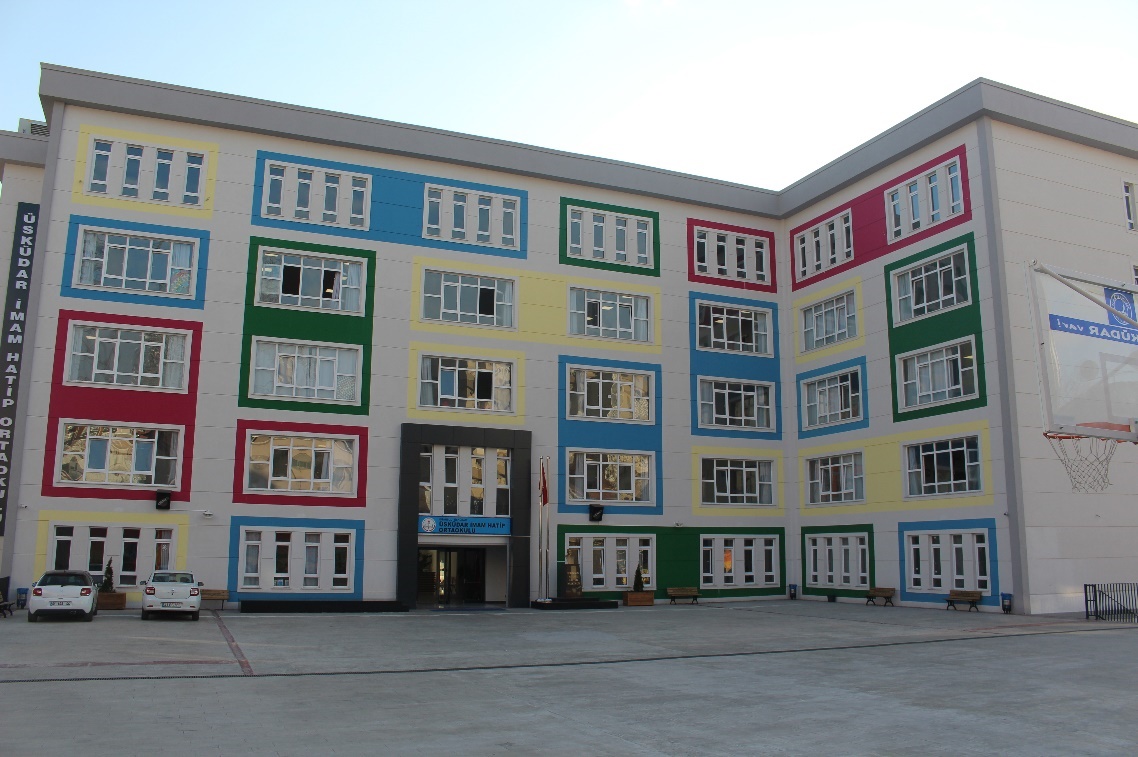 ÜSKÜDAR İMAM HATİP ORTAOKULU2013 / uskudar_iho   Ferah Mah. Ferah Caddesi Taşlı bayır Sok. Üsküdar/İstanbul 		Tel:  0216 422 81 40Web: http://uskudariho.meb.k12.tr/tema/index.php			Fax: 0216 422 10 72T.C.ÜSKÜDAR KAYMAKAMLIĞIÜSKÜDAR İMAM HATİP ORTAOKULU MÜDÜRLÜĞÜ2019-2023STRATEJİK PLANIARALIK 2019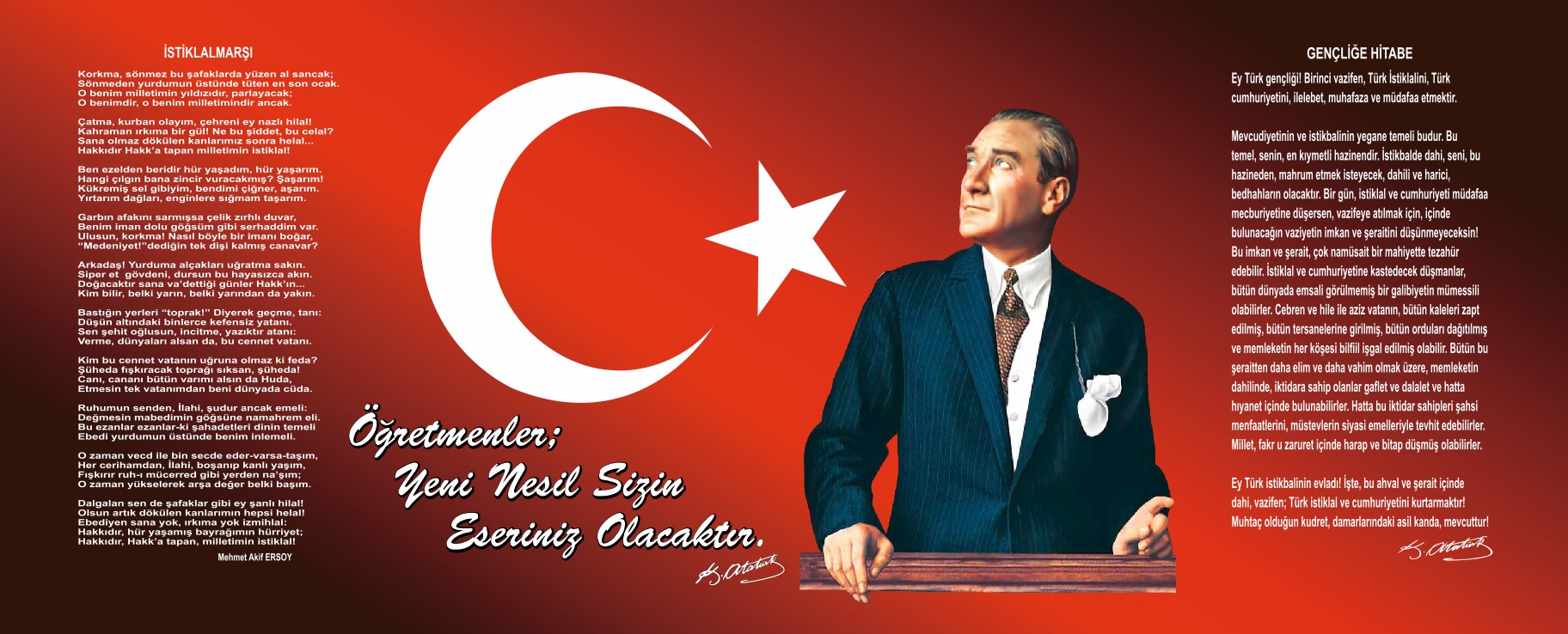 SUNUŞÜsküdar Hatip Ortaokulu olarak bizler, her türlü ilmi ve ahlaki donanıma sahip, batıyı da doğuyu da bilen, ilmin nuruyla aydınlatılan, basiret ve feraset sahibi, hayırlı çığırlar açan öncü nesiller yetiştirmek istiyoruz. Okuyan, inceleyen, araştıran; yaratıcı düşünceye sahip, zaman yönetimini bilen; vatanını ve milletini seven, insani milli ve ahlaki duygularla donanmış; öğrenmeyi öğrenmiş, teknolojik gelinmeleri yaşamına yansıtan ve onlardan olumlu yönde faydalanabilen; kendi düşüncelerini savunabilen, bunun yanında başkalarının düşüncelerine, haklarına ve özgürlüklerine saygılı; kişisel ve toplumsal sorumluluklarının bilincinde olan öğrenciler yetiştirmek başlıca hedefimizdir. Bizler bu hedefler doğrultusunda, yola çıktık ve 2019-2023 stratejik planımızı 2023 Vizyon ve hedeflerine uygun olarak oluşturduk. Çağdaş bir dönüşüm projesi olan bu stratejik planın uygulamaya konmasıyla okulumuzda yeni bir dönem başlamıştır. Bu yeni dönemde bütün faaliyetler hedeflere, kurallara ve yazılı talimatlara göre düzenleneceğinden verimlilik artacak ve şeffaf bir yönetimin temelleri atılmış olacaktır. 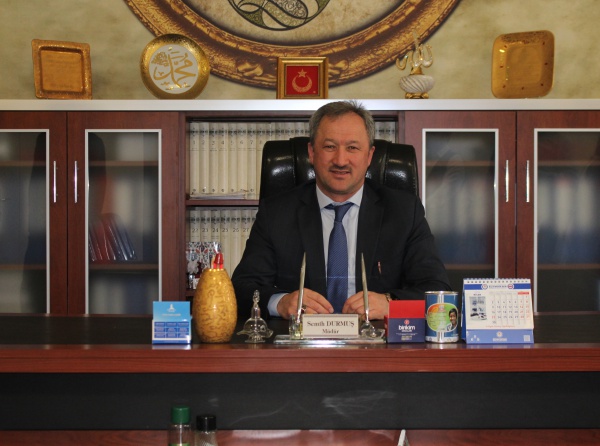 Stratejik planını hazırlarken, öncelikli olarak MEB Stratejik Plan Hazırlık Programında belirtilen iş takvimine uygun olarak gerekli ekipleri oluşturmuştur. Başlangıç aşamasında okulumuzun stratejik amaç ve hedefleri bütüncül bir yaklaşımla ele alınmıştır. Hedefler, birimlerin yerine getirdiği tüm işlevleri karşılayacak bicimde genişletilmiştir. Elde edilen stratejik amaç ve Bakanlığımızın 2023 Vizyonu ve hedefleri ile uyumlu hale getirilmiştir. Müdürlüğümüzün stratejik amaç ve hedefleri tasarlanırken okul yönetimi, öğretim süreçleri, insan kaynakları, iş birliklerinin yönetimi, fiziksel kapasite-donanım, kurum kültürü iletişim, rehberlik ve motivasyon ile araştırma ve geliştirme konuları ön plana çıkmıştır. Stratejik planın ortaya çıkmasıyla birlikte, kurumumuz bundan sonra somut hedeflere bağlı olarak çalışmak durumundadır. Müdürlüğümüzün amaç ve hedefleri aynı zamanda paydaşların beklentilerini de yansıtmaktadır. Stratejik plan; planlama ekibi, okul yönetimi, öğretmenler ve paydaşlarla son aşamaya getirilmiş kabul edilmiştir. Bu planda unutulmuş olan veya yanlış bir şekilde ifade edilmiş olan konular tespit edildiğinde gerekli değişiklik ve düzeltmeler yapılacaktır. Uzun süren çabalarla ortaya çıkmış olan stratejik planın kurumsal yapımızı, bütçe hazırlama, uygulama sürecinde mali disiplini sağlama, kaynakları stratejik önceliklere göre dağıtma, bu kaynakların etkin kullanılıp kullanılmadığını izleme ve kurumumuza hesap verme sorumluluğu aşılamasını diliyoruz.Semih DURMUŞOkul MüdürüBÖLÜM IGİRİŞ ve PLANLAMA HAZIRLIK SÜRECİBÖLÜM I: GİRİŞ VE PLAN HAZIRLIK SÜRECİ1.1. Stratejik AmacıÜsküdar İmam Hatip Ortaokulu olarak 2023 vizyon ve hedefleri doğrultusunda toplumdan gelen talepleri dikkate alan, katılımcılığı önemseyen, hedeflerini netleştirmiş, hesap veren, şeffaf ve etkin bir yönetim anlayışı oluşturmak amacıyla 2019-2023 Stratejik planımızı oluşturulmuştur.1.2. Stratejik Planın KapsamıBu stratejik plan dokümanı Üsküdar İmam Hatip Ortaokulu mevcut durum analizi değerlendirmeleri doğrultusunda, 2019-2023 yıllarında geliştireceği amaç, hedef ve stratejileri kapsamaktadır.1.3. Stratejik Plan Hazırlık SüreciStratejik Plan Haritası (Şema: 1)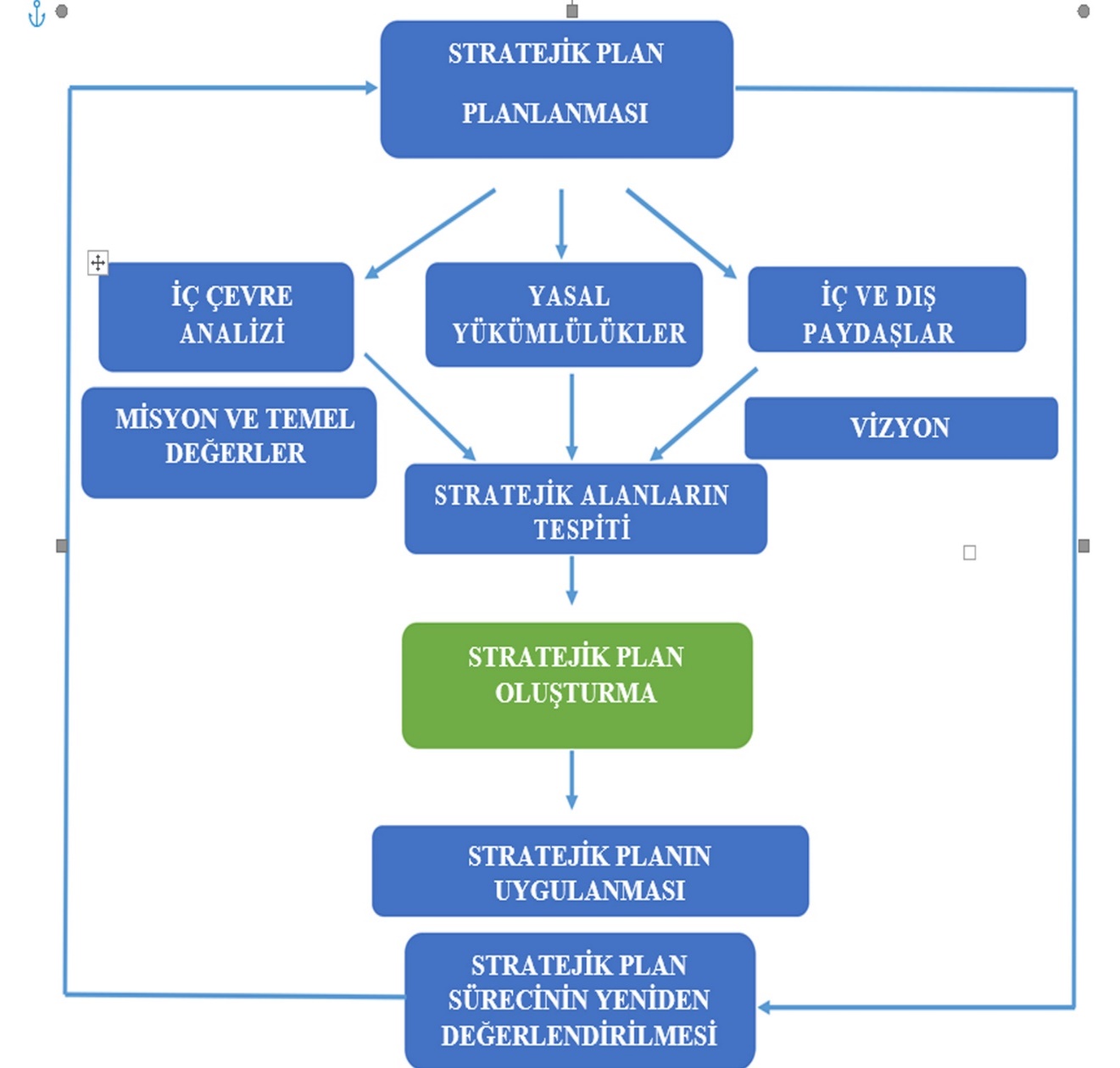 2019-2023 Stratejik plan hazırlanması süreci Üst Kurul ve Stratejik plan ekibinin oluşması ile başlamıştır. Ekip tarafından oluşturulan çalışma takvimi kapsamında ilk aşamada durum analizi çalışmaları yapılmış ve durum analizi aşamasında paydaşlarımızın plan sürecine aktif katılımını sağlamak üzere paydaş anketi, toplantı ve görüşmeler yapılmıştır.Durum analizinin ardından geleceğe yönelik bölüme geçilerek okulumuzun amaç, hedef, gösterge ve eylemleri belirlenmiştir. Çalışmaları yürüten kurul ve ekip bilgileri altta verilmiştir. STRATEJİK PLAN ÜST KURULU (TABLO:1)STRATEJİK PLAN HAZIRLAMA EKİBİ (TABLO:2)1.4. Yasal Çerçeve“2023 Eğitim vizyonu ve Bakanlığımız Kalkınma planı ve programında yer alan politika ve hedefler doğrultusunda, kamu kaynaklarının etkili, ekonomik ve verimli şekilde elde edilmesi ve kullanılmasını; hesap verilebilirliği ve saydamlığı sağlamak amacıyla çıkarılan 5018 Sayılı Kamu Malî Yönetimi ve Kontrol Kanununun 9. Maddesinde kurumların Stratejik Plan hazırlaması öngörülmektedir.BÖLÜM IIDURUM ANALİZİBÖLÜM II: DURUM ANALİZİBu bölümde okulumuzun mevcut durumu ortaya konularak nerdeyiz? Sorusuna yanıt bulunmaya çalışılmıştır. Bu kapsamda okulumuzun kısa tanıtımı, okul künyesi ve temel istatistikleri, paydaş analizi ve görüşleri ile okulumuzun Güçlü, Zayıf Fırsat ve Tehditlerinin (GZFT) analize yer verilmiştir.2.1. Okulumuzun Kısa Tanıtımı2.1.1. TarihçeMillî Eğitim Bakanlığı Okul Öncesi Eğitim ve İlköğretim Kurumları Yönetmeliğinin 4. Maddesi’nin (İ) Bendi gereği, Üsküdar İmam Hatip Ortaokulu, ilçemizin en köklü okullarından birisi olan Üsküdar İmam Hatip Lisesi bünyesinde 2012 yılında açıldı. 2013 yılında müstakil olarak Fatih Ortaokulu binasında eğitim ve öğretim çalışmalarına başlayan okulumuz, 2014 yılında Üsküdar İmam Hatip Lisesi binası 2. ve 3.katında, 7 ve 8. Sınıf kız öğrencileri ise Tenzile Erdoğan Kız Anadolu İmam Hatip Lisesinin binasında misafir olarak hizmet vermiştir. 2015-2016 Eğitim öğretim yılında ilk mezunlarını veren Üsküdar İmam Hatip Ortaokulu, 24 Ekim 2016 tarihinden itibaren 3 Temmuz 2015’te yapımına başlanan ve 2016 yılında hizmete giren Çamlıca Ferah Mahallesi’nde bulunan yeni binasında eğitim-öğretime başlamıştır. Üsküdar, Ümraniye ve Kadıköy ilçelerine yakınlığı nedeniyle önemli bir konumda bulunan okulumuz, batıda Kirazlı tepe ve Küplüce; doğusunda Yavuztürk, kuzeyinde Mehmet Akif Ersoy; güneyinde Kısıklı, güneydoğusunda Tantavi mahallesiyle komşudur. Ulaşım açısından da otobüs ve minibüs duraklarına çok yakın konumdadır. İstanbul’un tarihi ve turistik açıdan büyük öneme sahip olan Büyük Çamlıca Tepesi, Küçük Çamlıca Korusu ve Türkiye tarihinin en büyük camii olan Çamlıca Camii okulumuza yürüme mesafesindedir. 3000 m2 Arsa üzerinde 1000 m2 taban oturumlu 6500 m2 okul alanımız Ferah Mah. Taşlıbayır Sokak No:4 ÜSKÜDAR/İSTANBUL adresinde bulunmaktadır.2.1.2. Eğitim Öğretim FaaliyetleriOkulumuzda 42 adet derslik, kapalı spor salonu, konferans salonu, iki adet fen laboratuvarı, bilgisayar laboratuvarı, müzik odası, özel eğitim sınıfı, kütüphane, teknoloji tasarım atölyesi, görsel sanatlar atölyesi, rehberlik odaları, 350 kişilik yemekhane, mescit, şadırvan, revir, sergi alanı ve açık oyun alanı bulunmaktadır. Normal eğitim yapan okulumuzda 1 müdür, 3 müdür yardımcısı, 3 rehberlik ve psikolojik danışmanlık, 81 Branş öğretmeni olmak üzere toplam 88 Öğretmen ve idareci; personel görev yapmaktadır. Bunun yanında 1 memur, 10 yardımcı hizmetli olmak üzere 11 personel çalıştırılmaktadır. Tekli eğitim yapan okulumuz Milli Eğitim Bakanlığı Okul Öncesi Eğitim ve İlköğretim Kurumları yönetmeliğinin ilgili maddeleri ile Milli Eğitim Bakanlığı Kurum açma Kapatma ve Ad verme yönetmeliğinin ilgili maddeleri ve Milli Eğitim Bakanlığı Talim Terbiye Kurulunun 19/02/2018 tarih ve 55 sayılı kararı gereği ilgili müfredata göre eğitim öğretim faaliyetlerini sürdürmektedir. 2.1.3. Destekleme ve Yetiştirme KurslarıOkulumuzda tüm kademelerde Millî Eğitim Bakanlığı Hayat Boyu Öğrenme Genel Müdürlüğünün 23.09.2014 tarih ve 15923718/20/4145909 sayılı Makam Onayı ile yürürlüğe konulan, Şubat 2015 tarih ve 2689 sayılı Tebliğler Dergisinde yayımlanan Millî Eğitim Bakanlığı Örgün ve Yaygın Eğitimi Destekleme ve Yetiştirme Kursları Yönergesi hükümlerine göre Destekleme ve Yetiştirme Kursları düzenlenmektedir.2.2. Kurum İçi Analiz: Temel İstatistikler 2.2.1. Okul Künyesi(Tablo:3)(Şema:2)2.2.2. Çalışan Bilgileri Okulumuzun çalışanlarına ilişkin bilgiler altta yer alan tabloda belirtilmiştir.(Tablo: 4)2.2.3. Okulun Bina ve Alanları Okulumuzun binası ile açık ve kapalı alanlarına ilişkin temel bilgiler altta yer almaktadır.(Tablo: 5)2.2.4. Sınıf ve Öğrenci BilgileriOkulumuzda yer alan sınıflar ve öğrenci sayıları alttaki tablolarda verilmiştir.(Tablo: 6)(Tablo: 7)2.2.5. Donanım ve Teknolojik Kaynaklarımız Teknolojik kaynaklar başta olmak üzere okulumuzda bulunan çalışır durumdaki donanım malzemelerine ilişkin bilgiye alttaki tabloda yer verilmiştir.(Tablo: 8)2.2.6. Gelir ve Gider BilgisiOkulumuzun genel bütçe ödenekleri, okul aile birliği gelirleri (Bağışlar, kira ve etkinlik gelirleri) okul aile birliği kantin işletme gelirleri ve diğer katkılarda dahil olmak üzere gelir ve giderlerine ilişkin son dört yıla ait gerçekleşme bilgileri tablo:9 ve tablo:10’da verilmiştir. (Tablo: 9)(Tablo: 10) **Okulumuzun okul aile birliği son üç yıla ait gelir gider bilgileri Tablo:10’da verilmiştir. (Gelir miktarına bir önceki yıldan kalan bakiye miktarı eklenmiştir.) 2.3. Paydaş AnaliziKurumumuzun Temel Paydaşları öğrenci, veli ve öğretmen olmakla birlikte eğitimin dışsal etkisi nedeniyle okul çevresinde etkileşim içinde olunan geniş bir paydaş kitlesi bulunmaktadır. Paydaşlarımızın görüşleri anket, toplantı, dilek ve istek kutuları, elektronik ortamda iletilen önerilerde dahil olmak üzere çeşitli yöntemlerle sürekli olarak alınmaktadır. (Şema: 2)(Tablo: 11)2.3.1. Paydaş AnketleriÜsküdar İmam Hatip Ortaokulu Müdürlüğü olarak okulumuzda 2019-2023 Stratejik planı çerçevesinde paydaşlarımızın görüş ve düşüncelerini ölçmek ve değerlendirmek amacıyla paydaş anketleri yapılmıştır. Yer alan sorular, paydaş analizinde yer alması öngörülen konu başlıklarını içerecek şekilde düzenlenmiştir. Bu anketin gerçekleştirilmesindeki amaç, kurumumuzun iyileştirmeye acık alanlarını tespit etmek ve çözüme yönelik stratejiler geliştirmektir.2.3.1.1. Öğretmen Görüş ve Değerlendirmeleri  (Tablo:12) 	Ankete toplam 77 öğretmenimizden 57’i cevap vermiştir.  Bu oran toplam çalışanlarımızın %74’üne takabil etmektedir. Buna göre:(Grafik: 1)Ankete katılan öğretmenlerimizden %72,10’u sorulara olumlu görüş bildirerek idare öğretmen ilişkilerinden ve yürütülen hizmetlerden memnun olduğunu ifade etmiştir. %17,69’u olumsuz görüş bildirerek memnuniyetsizliğini belirtmiştir. Ankete katılan %10,22 öğretmenimiz ise kararsızlığını ifade etmiştir. 2023 Eğitim Vizyonu hedef ve amaçları çerçevesinde öğretmenlerimizin memnuniyetsiz kaldığı alanlar revize edilerek geliştirilecektir.  2.3.1.2. Öğrenci Görüş ve DeğerlendirmeleriÖğrenci görüş ve değerlendirme Anketi Üsküdar İmam Hatip Ortaokulu 2019-2023 stratejik planlama sürecinde öğrencilerimizin okulumuzdan aldıkları eğitim-öğretim hizmetleri, güvenlik hizmetleri, sosyal etkinlikler ile okulumuzun fiziki yapısı ve diğer hizmetlerden memnuniyet derecelerini ölçmek ve bu yönde eksikliklerimizi tespit ederek yeniden planlamak ve güncellemek amacıyla hazırlanmıştır.  Ankete toplam 370 öğretmenimiz katılmıştır. Buna göre:(Tablo:13)(Grafik: 2)Ankete katılan öğrencilerimizden %70,82’i sorulara olumlu görüş bildirerek okulumuzdan aldıkları eğitim-öğretim hizmetleri, güvenlik hizmetleri, sosyal etkinlikler ile okulumuzun fiziki yapısı ve diğer hizmetlerden menün olduğunu ifade etmişlerdir. %10,36’ı olumsuz görüş bildirerek memnuniyetsizliğini belirtmiştir. Ankete katılan öğrencilerimizden %18,8’i ise kararsızlığını ifade etmiştir. 2023 Eğitim Vizyonu hedef ve amaçları çerçevesinde öğrencilerimizin memnuniyetsiz oldukları alanlar revize edilerek geliştirilecektir2.3.1.3. Veli ve Değerlendirmeleri 	Öğrenci görüş ve değerlendirme Anketi Üsküdar İmam Hatip Ortaokulu 2019-2023 stratejik planlama sürecinde velilerimizin okulumuzdan aldıkları eğitim-öğretim hizmetleri, güvenlik hizmetleri, sosyal etkinlikler ile okulumuzun fiziki yapısı ve diğer hizmetlerden memnuniyet derecelerini ölçmek ve bu yönde eksikliklerimizi tespit ederek yeniden planlamak ve güncellemek amacıyla hazırlanmıştır.  Ankete toplam 409 velimiz katılmıştır.  (Tablo:14)(Grafik:3)Ankete katılan velilerimizden %72,76’i sorulara olumlu görüş bildirerek okulumuzdan aldıkları eğitim-öğretim hizmetleri, güvenlik hizmetleri, sosyal etkinlikler ile okulumuzun fiziki yapısı ve diğer hizmetlerden menün olduklarını ifade etmişlerdir. %18,23’ü ise olumsuz görüş bildirerek memnuniyetsizliğini belirtmiştir. Ankete katılan velilerimizden %9,1’i ise kararsız kalmış herhangi bir olumlu olumsuz görüş bildirmemiştir. 2023 Eğitim Vizyonu hedef ve amaçları çerçevesinde velilerimizin memnuniyetsiz oldukları alanlar revize edilerek geliştirilecektir.2.4. GZFT (Güçlü, Zayıf, Fırsat, Tehdit) AnaliziOkulumuzun temel istatistiklerinde verilen okul künyesi, çalışan bilgileri, bina bilgileri, teknolojik kaynak bilgileri ve gelir gider bilgileri ile paydaş anketleri sonucunda ortaya çıkan sorun ve gelişime açık alanlar iç ve dış faktör olarak değerlendirilerek GZFT tablosunda belirtilmiştir. Dolayısıyla olguyu belirten istatistikler ile algıyı ölçen anketlerden çıkan sonuçlar tek bir analizde birleştirilmiştir. Kurumumuzun güçlü ve zayıf yönleri, donanım, malzeme, çalışan, iş yapma becerisi, kurumsal iletişim gibi çok çeşitli alanlarda kendisinden kaynaklı olan güçlülükleri ve zayıflıkları ifade etmektedir ve ayrımda temel olarak okul müdürlüğü kapsamından bakılarak iç faktör ve dış faktör ayrımı yapılmıştır.2.4.1. İç Faktörler2.4.1.1. Güçlü Yönler(Tablo:15)2.4.1.2. Zayıf Yönler(Tablo:16)2.4.2. Dış Faktörler2.4.2.1. Fırsatlar(Tablo:17)2.4.2.1. Tehditler(Tablo:18)2.5. Gelişim ve Sorun AlanlarıGelişim ve sorun alanları analizi ile GZFT analizi sonucunda ortaya çıkan sonuçların planın geleceğe yönelim bölümü ile ilişkilendirilmesi ve buradan hareketle hedef, gösterge ve eylemlerin belirlenmesi sağlanmaktadır.  Gelişim ve sorun alanları ayrımında eğitim ve öğretim faaliyetlerine ilişkin üç temel tema olan Eğitime Erişim, Eğitimde Kalite ve Kurumsal Kapasite kullanılmıştır. Eğitime erişim, öğrencinin eğitim faaliyetine erişmesi ve tamamlamasına ilişkin süreçleri; Eğitimde kalite, öğrencinin akademik başarısı, sosyal ve bilişsel gelişimi ve istihdamı da dâhil olmak üzere eğitim ve öğretim sürecinin hayata hazırlama evresini; Kurumsal kapasite ise kurumsal yapı, kurum kültürü, donanım, bina gibi eğitim ve öğretim sürecine destek mahiyetinde olan kapasiteyi belirtmektedir. (Tablo:19)Üsküdar İmam Hatip Ortaokulu Müdürlüğümüzün Gelişim ve Sorun Alanları; Kurum içi, GZFT, Kurum dışı (PEST) Analizi çalışmaları, paydaş anketleri, birebir yapılan görüşmeler sonucunda elde edilen veriler doğrultusunda katılımcı bir yaklaşım kapsamında aşağıdaki şekilde tespit edilmiştir.(Tablo:20)(Tablo:21) (Tablo:22)BÖLÜM IIIMİSYON VİZYON v TEMEL DEĞERLERBÖLÜM III: MİSYON, VİZYON VE TEMEL DEĞERLERÜsküdar İmam Hatip Ortaokulu Müdürlüğümüzün Misyon, vizyon, temel ilke ve değerlerinin oluşturulması kapsamında öğretmenlerimiz, öğrencilerimiz, velilerimiz, çalışanlarımız ve diğer paydaşlarımızdan alınan görüşler, sonucunda stratejik plan hazırlama ekibi tarafından oluşturulan Misyon, Vizyon, Temel Değerler; Okulumuz üst kurulana sunulmuş ve üst kurul tarafından onaylanmıştır.3.1. MisyonumuzOkulumuz Millî Eğitim Bakanlığı Okul Öncesi Eğitim ve İlköğretim Kurumlar yönetmeliğinin 4. Maddesinin (i) bendi gereği 2013 yılında ortaokul seviyesindeki öğrencileri genel ve dini eğitim yapan ortaöğretim kurumlarına hazırlamak amacıyla kurulmuştur.  Öğrenci merkezli ve bireysel farklılıkları önemseyen bir eğitim anlayışı ile birlikte temel misyonumuz, akademik açıdan donanımlı, analitik düşünen, yetenek ve ilgilerini keşfeden, araştırmacı, bireyler yetiştirmektir.3.2. VizyonumuzÜsküdar İmam Hatip Ortaokulu olarak yarınlarda nesillerimize uygar güçlü bir Türkiye bırakabilmek adına yola çıktık ve bu amaçla eğitim öğretim faaliyeti yürütüyoruz. Başlıca vizyonumuz insana değer veren, milli ve manevi değerlerini koruyan ve geliştiren, problemlere çözüm üretebilen, yarınlarını planlayabilen, iyi ve nitelikli insanlar yetiştiren ve toplumun beklentilerine cevap verebilen özellikte insan yetiştirmek, aynı zamanda öğrencilerimizin kaliteli üst eğitim kurumlarına yerleşmelerine ve sosyal becerilerini geliştirmelerini katkı sağlamaktır.3.3. Temel İlke ve DeğerlerAdalet-Liyakat- TarafsızlıkMeslek AhlakıSaygı ve Hoşgörü GüvenirlikEşitlik ve Hakkaniyet Verimlilik  Eleştirilere açıklık olma Sorumluluk ve hesap verebilirlik Etkili İletişim Şeffaflık Bilimsellik Kaliteli hizmet ve verimlilik Katılımcılık, Dayanışma ve iş birliği Empatik YaklaşımMilli ve Manevi değerlere bağlılık biz bilinciyle çalışma Evrensel ve bilimsel ilkeler doğrultusunda yeniliklere açık olma  Analitik ve Bilimsel DüşünmeBÖLÜM IVSTRATEJİK AMAÇ, HEDEF ve EYLEMLERBÖLÜM IV: STRATEJİK AMAÇ HEDEF VE EYLEMLER4.1. Tema I: Eğitim Ve Öğretime ErişimOkulumuzda Eğitim ve öğretime erişim okullaşma oranı ve okul terki, devam ve devamsızlık, okula uyum ve oryantasyon, özel eğitime ihtiyaç duyan bireylerin eğitime erişimi, yabancı öğrencilerin eğitime erişimi ve hayat boyu öğrenme kapsamında yürütülen faaliyetlerin ele alındığı temadır.Stratejik Amaç 1.Üsküdar İmam Hatip Ortaokulu olarak Stratejik amacımız kayıt bölgemizde yer alan çocukların okullaşma oranlarını artırarak, öğrencilerin okula ve çevreye uyum ve devamsızlık sorunlarını giderecek etkin bir yönetim yapısı kurmak ve öğrencilerimizin eğitim öğretim yılı içerisinde derslere katılım oranını artırmaktır.Stratejik Hedef 1.1.2019-2023 stratejik plan dönemi içerisinde hedefimiz bölgemiz içerisinde Eğitim- öğretim sürecinin dışında kalmış tüm bireylerin tespit edilerek eğitim-öğretim ortamına erişmelerini sağlamak ve öğrencilerimizin günlük devamsızlık oranlarını azaltmaktır. (TABLO:23)Mevcut Durum: Okulumuz İmam Hatip Ortaokulu türünde eğitim öğretim hizmeti veren bir kurumdur. Bu nedenle Adrese dayalı (ADSN Sistemi) dışında kontenjan dahilinde tüm bölgelerden öğrenci almaktadır. 2018-2019 eğitim öğretim döneminde ayrılan kontenjanın %100 dolmuştur. Önceki yıllara ait kontenjan miktarınca okullaşma oranımız şu şekildedir:(Tablo:24)Okulumuza yeni kayıt yaptıran öğrencilerimizden 2018-2019 eğitim öğretim yılı itibariyle %70’i oryantasyon eğitimlerine katılmıştır. Hedefimiz bu oranı 2019’da %75’e, 2020’de %80’e 2021’de %85’e 2022 ve 2023’de %90’a çıkarmaktır. 2018 yılı itibariyle 1260 öğrencimizden 42’tanesi (%3,30) 20 gün ve üzeri devamsızlık yapmıştır. Hedefimiz bu oranı 2019-2023 yılları arasında kademeli olarak %1’lere çekebilmektir. 2018 yılı itibariyle 1260 öğrencimizden 45’i (%3,50) 11 gün ve üzeri devamsızlık yapmıştır. Hedefimiz bu oranı 2019-2023 yılları arasında kademeli olarak %1’lere çekebilmektir. 2018 itibariyle 7 öğrencimiz yurtdışına çıkmak vs. nedenlerden ötürü eğitim öğretim sisteminden ayrılmıştır.Okulumuz özel öğretime ihtiyaç duyan öğrencilerimizin kullanımına uygun olarak inşa edilmiştir.  (Tablo:25) 4.2. Tema II: Eğitim ve Öğretimde Kalitenin ArtırılmasıEğitim ve öğretimde kalitenin artırılması başlığı esas olarak eğitim ve öğretim faaliyetinin hayata hazırlama işlevinde yapılacak çalışmaları kapsamaktadır.  Bu tema altında akademik başarı, sınav kaygıları, sınıfta kalma, ders başarıları ve kazanımları, disiplin sorunları, öğrencilerin bilimsel, sanatsal, kültürel ve sportif faaliyetleri ile bir üst eğitim kurumuna istihdama yönelik rehberlik ve diğer faaliyetler yer almaktadır.  Stratejik Amaç 2.Üsküdar İmam Hatip Ortaokulu olarak Stratejik amacımız her bireye ulusal ve uluslararası ölçütlerde bilgi, beceri, tutum ve davranışın kazandırılması ile girişimci, yenilikçi, yaratıcı, dil becerileri yüksek, iletişime ve öğrenmeye açık, özgüven ve sorumluluk sahibi, gelişmiş dünyaya uyum sağlayacak şekilde donanımlı bireyler olabilmesi için eğitim ve öğretimde kalite artırmaktır.Stratejik Hedef 2.1.2019-2023 stratejik plan dönemi içerisinde hedefimiz Öğrenci başarısını erken yaşlardan başlayarak, akademik başarı düzeylerini ve ruhsal ve fiziksel gelişimlerine yönelik sosyal kültürel faaliyetlerle destekleyip sürekli takip ve değerlendirme çalışmaları ile plan dönemi sonuna dek öğrenme kazanımlarını takip eden ve velileri de sürece dâhil eden bir yönetim anlayışı ile uluslararası geçerlilik seviyesine çıkarmaktır. (Tablo:26)(Tablo:27)Stratejik Hedef 2.2.Öğrencilerimizin bilimsel, kültürel, sanatsal, sportif ve toplum hizmeti alanlarında etkinliklere katılımı artırılacak, yetenek ve becerileri geliştirilecektir.(Tablo:28)(Tablo:29)Mevcut Durum: Okulumuz öğrencilerinin sosyal yeterliliklerini, akademik başarılarını, bilişsel yeterliliklerini arttırmak, olumlu davranış gelişimlerini sağlamak, mesleki farkındalıklarını arttırmak ve bir üst eğitim kurumuna hazır olarak gitmek, Çevrenin farkına varmalarını sağlamak ve bunu kazanıma dönüştürmek, okunan kitap sayısını artırmak, Bireysel yeteneklerinin, gizli güçlerinin, özel yeteneklerinin ortaya çıkmasını sağlamak amacıyla 1739 Sayılı Milli Eğitim Temel Kanunu, 652 Sayılı KHK, 222 Sayılı İlköğretim ve Eğitim Kanunu 6287 Sayılı Kanun, ve MEB Milli Eğitim Müdürlükleri Yönetmeliği uyarınca okulumuzda öğretmen ve öğrencilerimize yönelik bir çok etkinlik yapılmış ve yapılmaya devam edecektir.Okulumuz öğrencilerin 8.sınıfta girdikleri LGS sınavı ve okul başarı puanlarının katılımı sonucunda elde ettikleri yerleştirme puanı onların bir üst öğrenime hangi okullarda devam edeceklerini belirlemektedir. Bunla beraber devamsızlık süreleri ve okul başarı puanları yerel ve adrese dayalı ortaöğretim kurumlarına yerleşmede esastır. Bu açıdan, okulumuza 5.sınıfta ilk defa kaydolan ve 4 yıl boyunca öğrenim gören öğrencilerimizin mezun olurken elde ettikleri Yerleştirme Puanları onların akademik geleceklerini etkilemektedir. Kurumuzun temel hedefi öğrencilerimize iyi eğitim vermek suretiyle onlara iyi bir gelecek sağlama yolunda önemli bir basamak olan bir ortaöğretim kurumuna hazırlamaktır.Mevut durumda, 2017-2018 öğretim yılında mezun olan öğrencilerimizin LGS yerleştirme puanlarına göre yüzdelik dilimlere dağılımı Performans gösterge tablosunda belirtilmiştir. Öğrencilerimizin başarısını bir üst yükseltmek suretiyle, kendi kapasitelerini gerçekleştirmeleri ve alabilecekleri en iyi puanlar yüzdelik dilim başarı sıralamasında üst seviyelere tırmanmaları gelecek öğrenim hayatlarını daha iyi bir ortaöğretim kurumda geçirmelerini sağlayacaktır.Okulumuzda, 2015-2016, 2016-2017, 2018-2019 yılları arasında eğitim öğretim yıllarında üretilen projeler, sosyal sportif ve kültürel etkinlik performans gösterge tablosunda belirtilmiştir.4.3. Tema III: Kurumsal KapasiteStratejik Amaç 3Okulumuzda görev yapan yönetim, eğitim ve destek personelinin görev ve sorumluluk alanlarında sahip olmaları gereken bilgi ve becerilerini güncel tutup enformasyon teknolojileri kullanım becerilerini artırarak beşerî alt yapının güçlendirilmesi, yönetim ve organizasyon yapılarının daha etkin kılınması, kurumların fiziki ve mali alt yapılarının daha etkin hale getirilmesinin sağlanması ve böylece eğitim ve öğretim faaliyetlerinin daha nitelikli olarak verilebilmesi okulumuzun kurumsal kapasitesi güçlendirilecektir.Stratejik Hedef 3.1.2019-2023 stratejik plan dönemi içerisinde Okulumuz personelinin ihtiyaç duyacağı eğitim ve kapasite geliştirme faaliyetlerini plan dönemi sonuna dek planlamak. (Tablo:30)(Tablo:31)Mevcut Durum: 2018-2019 Eğitim-öğretim yılında 1 müdür, 3 müdür yardımcısı mevcudumuz bulunmaktadır. Öğretmen normumuz toplam 84 olup, öğretmen sayımız 77’dir.  2018-2019 Eğitim-öğretim yılında kadrolu hizmetli bulunmamakla birlikte 3’ü 
İŞKUR-TYÇP’den, 9’u da OAB bütçesinden olmak üzere toplam 11 personelimiz bulunmaktadır. Okulumuz genelinde görevli personel eğitim durumları açısından incelendiğinde, tezli ya da tezsiz yüksek lisans yapan personel sayısı 2018-2019 eğitim öğretim yılında 9’dur. Okulumuzda “Millî Eğitim Bakanlığında Bağlı Eğitim Kurumu Yöneticilerinin Görevlendirilmelerine İlişkin Yönetmelik’ in ilgili şartlarını taşıyanlar 4 yıllığına yönetici olarak görevlendirilmekte olup görev süresi dolanların yeniden dört yıllığına görevi uzatılmakta veya şartları taşıyan yeni adaylar yöneticilik için görevlendirilmektedir.Stratejik Hedef 3.2Mevcut bütçe imkânlarının yanı sıra yeni proje ve hibe kaynakları ile oluşturulacak bütçelerle plan dönemi sonuna kadar çağın ihtiyaçlarına uygun eğitim ortamları tesis etmek. (Tablo:31)(Tablo:32)Mevcut Durum:Okulumuza Genel Bütçeden 2017 Temizlik ve kırtasiye ödeneği olmak üzere 2017-2018 yılları arasında ortalama %9‘luk bir pay ayrılmıştır. Bunun haricinde tüm giderlerimiz okul aile birliği ve Üsküdar Belediyemizin desteği ile sağlanmıştır. Okulumuzda sınıf ve diğer birimlerin gerçek ihtiyaçlarının tespiti 2016 senesinde okulumuzun henüz inşaat aşamasında olması ve eğitim öğretimin misafir olarak başka okul bünyesinde yürütülmesi nedeniyle %30 civarında kalmıştır. Bu oranın yaklaşık %10’u giderilebilmiştir. Okulumuz inşaatının tamamlanmasıyla beraber bu oran 2017’de %80’lere, 2018 de ise %90’lara çıkmıştır. 2019 2023 stratejik planlama döneminde ise hedefimiz sının ve diğer okul birimlerinin gerçek ihtiyaçlarını %95 oranında tespit etmek ve gidermektir.Üsküdar İlçemiz Ferah mahallesinde bulunan okulumuzun binası Üsküdar belediyemiz tarafından 2016 yılında yaptırılarak teslim edilmiştir. Ortaokullara yönelik Fatih Projesinin yürütüldüğü 2. Faz döneminde okulumuzun inşaat aşamasında olması nedeniyle Fatih Projesine dahil olamamıştır.Stratejik Hedef 3.3Okulumuzun yönetsel süreçleri, etkin bir izleme ve değerlendirme sistemiyle desteklenen, katılımcı, şeffaf ve hesap verebilir biçimde geliştirilecektir.(Tablo:32)(Tablo:33)Mevcut Durum: Okulumuzda 2015-2019 planlama döneminde alınan tedbirlerle ölümlü ve ağır yaralanmalı kaza ve adli vaka olmamıştır. 2019-2023 planlama döneminde ise hedefimiz ilave tedbirlerle bu oranı yine 0 olarak tutmaktır. 2015-2019 yıllarında çıkartılan kanun ve yönetmelikler çerçevesinde İSG eğitimi alan personel sayımızda hızlı bir yükseliş olmuştur. 2019-2023 planlama döneminde tüm personelimizin İSG eğitimi almış olması hedeflenmektedir.2015 2019 yılları arasında okulumuzda iş sağlığı ve güvenliğine yönelik tüm komisyon, kurul ve ekipler kurulmuş olup yasalar çerçevesinde görevlerini yerine getirmiştir. Bu kurul ve komisyonlarda görevli personel ve kişiler yıllık olarak güncellenmekte ve MEBBİS İş Sağlığı ve Güvenliği modülüne işlenmektedir. 2019-2023 planlama döneminde de vazife ve sorumluluklar mevzuat ve yasalar çerçevesinde yerine getirilecektiBÖLÜM VMALİYETLENDİRMEBÖLÜM V: MALİYETLENDİRMEMaliyetlendirme sürecindeki temel amaç, geliştirilen politikaların ve bunların yansıtıldığı amaç ve hedeflerin gerektirdiği maliyetlerin ortaya konulması suretiyle politika tercihlerinin ve karar alma sürecinin rasyonelleştirilmesine katkıda bulunmaktır. Maliyetlendirme, stratejik planlar ile bütçeler arasındaki bağlantıyı güçlendirmeyi ve harcamaların önceliklendirilmesi sürecine yardımcı olmayı amaçlamaktadır. Üsküdar İmam Hatip Ortaokulu Müdürlüğü olarak yukarıda ifade edilen amaç doğrultusunda 2019-2023 Stratejik Planı tahmini yaklaşık maliyeti aşağıdaki tablolarda belirtildiği gibidir. 2019-2023 Stratejik Planı Faaliyet/Proje Maliyetlendirme Tablosu(Tablo:34)(Tablo:35)BÖLÜM VIİZLEME ve DEĞERLENDİRMEBÖLÜM VI: İZLEME DEĞERLENDİRME5018 sayılı Kamu Mali Yönetimi ve Kontrol Kanunun amaçlarından biri; kalkınma planları ve programlarda yer alan politika ve hedefler doğrultusunda kamu kaynaklarının etkili, ekonomik ve verimli bir şekilde elde edilmesi ve kullanılmasını, hesap verebilirliği ve malî saydamlığı sağlamak üzere, kamu malî yönetiminin yapısını ve işleyişini düzenlemektir. Bu amaç doğrultusunda kamu idarelerinin; stratejik planlar vasıtasıyla, kalkınma planları, programlar, ilgili mevzuat ve benimsedikleri temel ilkeler çerçevesinde geleceğe ilişkin misyon ve vizyonlarını oluşturması, stratejik amaçlar ve ölçülebilir hedefler saptaması, performanslarını önceden belirlenmiş olan performans göstergeleri doğrultusunda ölçmesi ve bu sürecin izleme ve değerlendirmesini yapmaları gerekmektedir. İzleme, stratejik plan uygulamasının sistematik olarak takip edilmesi ve raporlanmasıdır. Değerlendirme ise, uygulama sonuçlarının amaç ve hedeflere kıyasla ölçülmesi ve söz konusu amaç ve hedeflerin tutarlılık ve uygunluğunun analizidir. Stratejik Planın başarısı, ortaya konulan amaçlara ulaşılıp ulaşılmadığını ya da amaçlar yönünde ilerleme olup olmadığını bilmekten geçer. Uzun vadeli hedeflere ulaşmak için bunların ölçülebilir kısa vadeli uygulama bölümlerine indirgenmesi gereklidir. Kısa vadeli sonuçları kontrol etmek doğal ve sağlıklı bir yaklaşımdır. Performans hedefleri bu açıdan önemlidir. Okulumuz Stratejik Planı izleme ve değerlendirme çalışmalarında 5 yıllık Stratejik Planın izlenmesi ve 1 yıllık gelişim planın izlenmesi olarak ikili bir ayrıma gidilecektir.  Stratejik planın izlenmesinde 6 aylık dönemlerde izleme yapılacak denetim birimleri, il ve ilçe millî eğitim müdürlüğü ve Bakanlık denetim ve kontrollerine hazır halde tutulacaktır. Stratejik Planın belirli dönemlerde izlenmesi ve değerlendirilmesi, Stratejik Plan Hazırlama Ekibi tarafından yapılacak ve hazırlanan raporlar Strateji Geliştirme Hizmetleri sorumlu müdür yardımcısına sunulacaktır. İzleme ve değerlendirme süreci kurumsal öğrenmeyi ve sürekli iyileştirmeyi sağlayacak, ayrıca, hesap verebilirlik ve şeffaflık ilkelerine katkıda bulunacaktır. (Tablo:36)Her öğretim yılı sonunda bu form düzenlenerek plana eklenecektir.STRATEJİK PLAN ÜST KURULU                     STRATEJİK PLAN HAZIRLAMA EKİBİ Semih DURMUŞMüdür 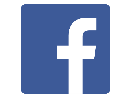 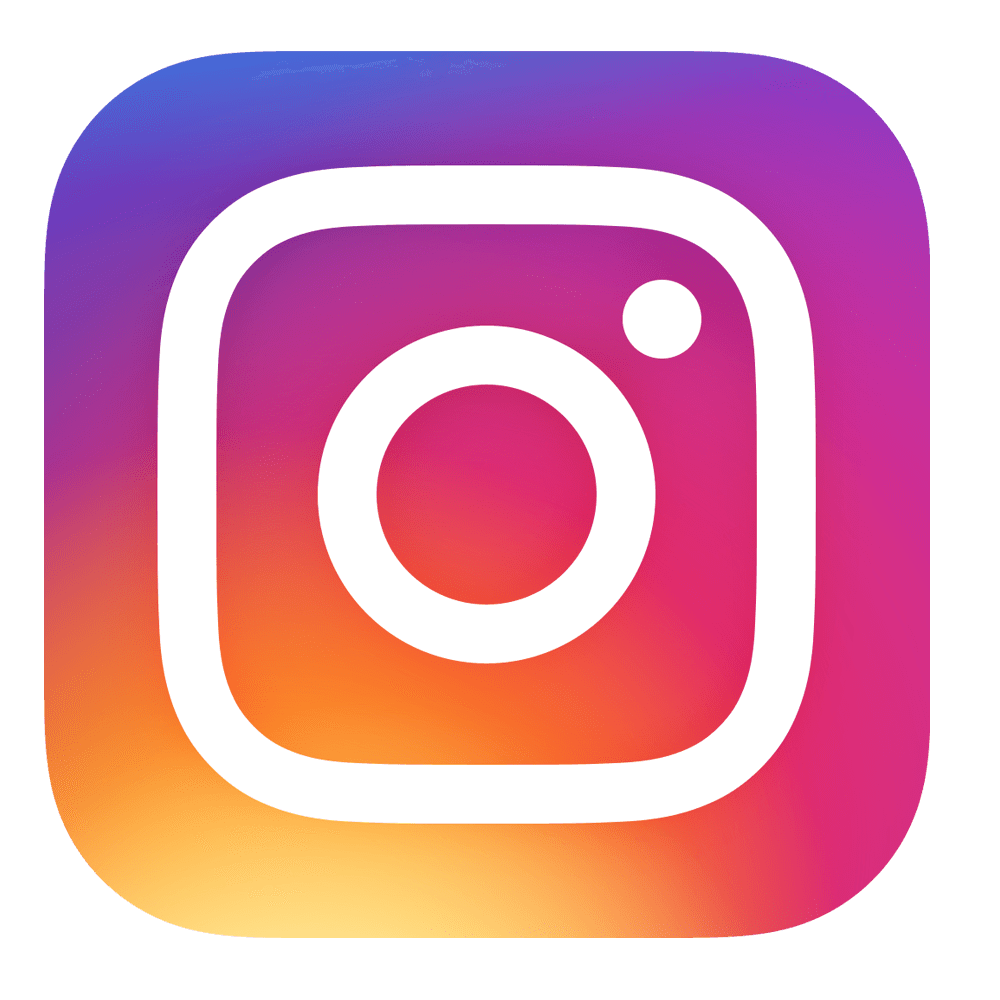 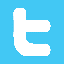 ADI-SOYADIGÖREVİ1SEMİH DURMUŞOKUL MÜD./BAŞKAN2REFİK YILDIZMÜDÜR YARD.3BURHAN DİLEKÖĞRETMEN4NİLAY COŞKUNOAB YÖNETİM KURULU ÜYESİ5FİLİZ SAVUÇOAB/VELİADI-SOYADIGÖREVİ1SEFER DURMUŞMÜDÜR YARDIMCISI2NAZMİYE MUSLUOĞLUREHBER ÖĞRETMEN3ARİF YILDIRIMÖĞRETMEN4ASİYE KAYAÖĞRETMEN5ZEYNEP ERDİHANÖĞRETMEN6HALİL AKDEMİRÖĞRETMEN7ŞEYMA SARIÖĞRETMEN8ÜLKÜ YILMAZVELİ9DERYA KELEŞVELİ    İli: İstanbul    İli: İstanbul    İli: İstanbulİlçesi: Üsküdarİlçesi: Üsküdarİlçesi: ÜsküdarAdres:Ferah Mah.  Taşlıbayır Sok. ÜSKÜDAR/İSTFerah Mah.  Taşlıbayır Sok. ÜSKÜDAR/İSTCoğrafi Konum (link)https://goo.gl/maps/tDEgsD9Smqohttps://goo.gl/maps/tDEgsD9SmqoTelefon:0216 422 81 400216 422 81 40Fax No:0216 42210720216 4221072e-Mail:uskudariho@hotmail.comuskudariho@hotmail.comWeb Adrs:http://uskudariho.meb.k12.trhttp://uskudariho.meb.k12.trKurum Kodu750476750476Öğretim ŞekliTam GünTam GünOkulun Hizmete Giriş Tarihi: 2013Okulun Hizmete Giriş Tarihi: 2013Okulun Hizmete Giriş Tarihi: 2013Toplam Çalışan Sayısı1313Öğrenci SayısıKız697Öğretmen SayısıKadın55Öğrenci SayısıErkek619Öğretmen SayısıErkek24Öğrenci SayısıToplam1316Öğretmen SayısıToplam79Derslik Başına Düşen Öğrenci SayısıDerslik Başına Düşen Öğrenci Sayısı31Şube Başına Düşen Öğrenci Sayısı3131Öğretmen Başına düşen Öğrenci SayısıÖğretmen Başına düşen Öğrenci Sayısı17Şube Başına 30 dan fazla öğrencisi olan şube Sayısı2929Öğrenci Başına düşen Toplam gider miktarıÖğrenci Başına düşen Toplam gider miktarı386,88 TLÖğretmenlerin Kurumdaki Ortalama görev süresi3,5 Yıl3,5 YılUnvanErkekKadınToplamOkul Müdürü ve Müdür Yardımcısı314Sınıf Öğretmeni000Branş Öğretmeni225577Rehber Öğretmeni033İdari Personel000Yardımcı Personel21113Güvenlik Personeli000Toplam Çalışan Sayısı266692OKUL BÖLÜMLERİOKUL BÖLÜMLERİÖZEL ALANLARVARYOKOkul Kat Sayısı7Çok Amaçlı SalonXDerslik Sayısı42Çok Amaçlı SahaXDerslik Alanları (M2)43,4m2x42=1,822,8 m2KütüphaneXKullanılan Derslik Sayısı41Fen LaboratuvarıXŞube Sayısı42İş AtölyesiXİdari Odaların Alanı (M2) 4 Oda Top.126 m2Beceri AtölyesiXÖğretmenler Odası (M2)91 m2PansiyonXOkul Taban Oturum Alanı (M2)8700 m2Okulun Oturum Alanı1245m2Okul Bahçesi Açık Alan (M2)2400m2Okul Kapalı Alan (M2)3420 m2Sanatsal, Bilimsel Ve Sportif Amaçlı Toplam Alan (M2)855,8 m2Kantin196 m2Tuvalet Sayısı74ÖğretmenÖğrenciÖğrenciÖğrenciOkulToplam Öğretmen SayısıÖğrenci SayısıÖğrenci SayısıToplam Öğrenci SayısıÖğretmen Başına Düşen Öğrenci SayısıToplam Öğretmen SayısıKızErkekToplam Öğrenci SayısıÖğretmen Başına Düşen Öğrenci Sayısı77(Derse Giren)697619131617SınıfıKızErkekToplamSınıfKızErkekToplam5/A030307/A019195/B031317/B017175/C037377/C031315/D035357/D036365/E031317/E029295/F290297/F260265/G260267/G250255/H220227/H410415/İ330337/İ410415/J350357/K022225/K330338/A032326/A024248/B033336/B027278/C030306/C029298/D042426/D022228/E034346/F260268/F028286/G250258/G290296/H320328/H330336/İ340348/İ340348/J330338/K350358/L32032Toplam 594723Donanım MalezemeAlım KaynağıAdetDonanım MalzemeAlım KaynağıAdetAkıllı Tahta Sayısı-0TV SayısıBağış9Masaüstü Bilgisayar SayısıBağış ve öz kaynak23Yazıcı SayısıÖz kaynak11Taşınabilir Bilgisayar SayısıBağış ve öz kaynak8Fotoğraf MakinesiÖz kaynak1Projeksiyon Bağış ve öz kaynak9İnternete Bağlantı Hızı20 mbitKaynaklar2015201620172018Genel Bütçe 12,40018,70027,00013,000Okul Aile Birliği 98,381170,401365,032373,500Kantin İşletme Gelirleri (Okul Aile Birliği)011,80070,85542.500Vakıf ve Dernekler 0000Dış Kaynak/Projeler 0000Diğer 0000TOPLAM 98,393200,901462,887428,865YıllarGelir MiktarıGider Miktarı2016210,247,54 TL166,688,22 TL2017479,446,32 TL390,315,05 TL2018501,408,88 TL 461,524,36 TLİç PaydaşlarDış PaydaşlarOkul MüdürüKaymakamlıkMüdür Yardımcılarıİlçe Milli Eğitim MüdürlüğüZümre ve KurullarBelediyelerÖğretmen KurullarıMuhtarlıkÖğretmenlerKamuya Yararlı Dernek ve VakıflarÖğrencilerDiğer Kamu Kurum ve KuruluşlarıOkul Aile BirliğiDiğer Resmi kurum ve KuruluşlarVelilerÖğretmen Memnuniyet AnketiÖğretmen Memnuniyet AnketiÖğretmen Memnuniyet AnketiÖğretmen Memnuniyet AnketiÖğretmen Memnuniyet AnketiÖğretmen Memnuniyet AnketiÖğretmen Memnuniyet AnketiSorularTop.Öğr. Katılan sayısıKesinlikle katılıyorumKatılıyorumKararsızımKısmen KatılıyorumKatılmıyorumOkulumuzda alınan kararlar çalışanların onayı ile alınır77-5723,235,78,923,28,9Kurumdaki Tüm Duyurular çalışanlara zamanında iletilir.77-5735,7503,610,70Her türlü ödüllendirmede adil olma tarafsızlık ve objektiflik esastır.77-5725,541,812,79,110,9Kendimi okulun değerli bir üyesi olarak görürüm.77-5729,136,412,718,23,6Çalıştığım okul bana kendimi geliştirme imkânı sunmaktadır.77-5716,155,416,15,47,1Okul teknik araç -gereç yönünden yeterli imkana sahiptir.77-572539,310,721,43,6Okulda çalışanlara yönelik sosyal ve kültürel faaliyetler düzenlenir.77-5712,548,212,514,312,5Okulda öğretmenler arasında ayrım yapılmamaktadır.77-5721,84014,57,316,4Okulumuzda yerelde ve toplum üzerinde olumlu etki bırakacak çalışmalar yapmaktadır.77-5732,153,67,17,10Yöneticilerimiz, yaratıcı ve yenilikçi düşüncelerin üretilmesini teşvik etmektedir77-5726,860,78,903,6Yöneticiler, okulun vizyonunu, stratejilerini, iyileştirmeye açık alanlarını vs. çalışanlarla paylaşır.77-5737,548,25,47,11,8Okulumuzda sadece öğretmenlerin kullanımına tahsis edilmiş yerler yeterlidir.77-5717,937,516,110,717,9Alanıma ilişkin yenilik ve gelişmeleri takip eder ve kendimi güncellerim.77-5721,865,53,69,1074%25,00%47,10%10,22%11,05%6,64%Öğrenci Memnuniyt AnketiÖğrenci Memnuniyt AnketiÖğrenci Memnuniyt AnketiÖğrenci Memnuniyt AnketiÖğrenci Memnuniyt AnketiÖğrenci Memnuniyt AnketiTOPLAM ÖĞR.KESİNLİKLE KATILIYORUMKATILIYORUMKARARSIZIMKATILMIYORUMÖğretmenlere ihtiyaç duyduğum an rahatlıkla ulaşabilir ve görüşebilirim.36844,43017,28,4Okul müdürüne, yardımcılarına ve okul idaresine ihtiyaç duyduğum an rahatlıkla ulaşabilirim.36831,33721,510,3Öğrenci açısından bilinmesi gereken bilgiler zamanında açıklanır.36831,542,918,86,8Öğretmenlere ilettiğim sorunlar, dikkatle dinlenir ve sorunun çözümüne gayret gösterilir.36833,139,318,69Okul yönetimine ilettiğim sorunlar, dikkatle dinlenir ve sorunun çözümüne gayret gösterilir.368213926,813Okulda öğrenci olarak bizlerin görüşleri dikkate alınır.36821,633,729,315,3Okulun öğretmenlerine her zaman güvenirim36848.133,214,83,8Okul müdürüne ve okul idaresine güvenirim36844,435,114,26,3Okulun diğer personeli (memur, hizmetli, sözleşmeli personel vb.) güvenilirdir.36832,640,820,85,8Okul yönetiminin öğrencilerle ilgili aldığı kararlara güvenirim.36826,546,417,29,8Okulda yeterli güvenlik önlemleri alınmaktadır.36848,131,1128,7Sınıfta öğrenciyi ilgilendiren konulara ilişkin alınacak kararlarda öğretmen bizim görüşümüzü alır36833,837,118,310,8Okulun vizyonunu biliyor ve paylaşıyorum3682143,723,811,5Okulda öğrenci sağlık sorunu yaşadığında gerekli hassasiyet gösterilir.36843,53512,78,8Okulda öğrencilerin kazandığı bilgiler, günlük hayatta ve/veya daha sonraki öğrenim hayatında kullanabilecekleri niteliktedir.36839,439,915,75İşlenen konular öğrencinin düzeyine uygundur.36839,94113,55,5Derslerin işlenişi için yeterli süre ayrılmıştır.36843,941,28,86,1Derslerin içeriği öğrencinin ilgisini çekecek şekilde düzenlenmiştir.36825,839,62212,6Öğrenciler anlamadığı bir şeyi öğretmenine rahatlıkla sorabilmektedir3684432,715,77,7Öğrenciler sınıfta görüş ve önerilerini rahatlıkla dile getirebilmektedir36834,838,719,96,6Derslerde konuya göre uygun araç gereçler kullanılmaktadır.36842,237,513,96,4Sınıfta veya laboratuvarlarda yeterli araç gereç bulunmaktadır.36839,135,817,67,5Var olan ders araç ve gereçleri aktif biçimde kullanılmaktadır.36833,241,617,57,8Ders araları (teneffüs) zaman açısından yeterlidir.3681839,919,331,8Ders aralarında öğrenciler ihtiyaçlarını giderebilmektedir.3682232,723,921,4Çocuğuma verilen ödevler yeterli düzeyde ve bu ödevler çocuğumun dersi anlamasına yardımcı oluyor.3683231,1279,9okulumuz öğrencilerin akademik başarısını artırmak için özel imkanlar sağlıyor.3682837,722,711,6Okulun binası ve diğer fiziki mekanlar yeterlidir.36850,330,412,27,2Sınıflarımız ders işlemeye uygundur.36843,338,613,54,7Okulumuzun masa, sandalye, sıra, mobilya vb eşyanın yerleşim biçimi (ergonomi) güzeldir.36830,135,118,815,7Okulun içi ve dışı temizdir.36840,339,213,86,6Okul kantininde satılan malzemeler kaliteli ve güvenlidir.36821,242,323,113,4Okulun servis hizmeti güvenli ve iyi takip ediliyor.36831,542,120,36,1Okulumuzda yeteri miktarda sosyal ve kültürel faaliyetler düzenlenmektedir.36831,537,619,211,7Okulumuzda yeteri miktarda sportif faaliyetler düzenlenmektedir.36828,333,922,415,4Düzenlenen bu faaliyetlere katılımda her kese fırsat tanınmaktadır.36834,132,719,813,4Olumlu Davranış Kazanma36825,84817,19Öğrencilere okulda temel ahlaki kurallar öğrenebilmektedir.36842,733,516,87Okulda çocuklarımız olumlu bir kişilik kazanabilmektedirler36831,74218,87,6Okulda öğrencilere yönelik yapılan rehberlik ve psikolojik danışmanlık hizmetleri yeterlidir36832,131,819,616,5Okul öğrencilerine liderlik ve karakter gelişimi konularında imkân sağlıyor ve destekliyor.36827,834,624,413,3Disiplin kuralları adil bir şekilde uygulanıyor.3683134,419,315,3 TOPLAM36833,09%37,73%18,81%10,36%Veli Memnuniyet AnketiVeli Memnuniyet AnketiVeli Memnuniyet AnketiVeli Memnuniyet AnketiVeli Memnuniyet AnketiVeli Memnuniyet AnketiKesinlikle KatılıyorumKatılıyorumKararsızımKısmen KatılıyorumKatılmıyorumİhtiyaç duyduğumda okul çalışanlarıyla rahatlıkla görüşebiliyorum.32,941,64,613,57,4Bizi ilgilendiren okul duyurularını zamanında öğreniyorum.37,842,94,39,25,9Öğrencimle ilgili konularda okulda rehberlik hizmeti alabiliyorum.24,839,515,88,811,1Okula ilettiğim istek ve şikâyetlerim dikkate alınıyor.1741,913,912,614,7Öğretmenler yeniliğe açık olarak derslerin işlenişinde çeşitli yöntemler kullanmaktadır.24,341,613,210,110,9Okulda yabancı kişilere karşı güvenlik önlemleri alınmaktadır.47,234,25,96,66,1Okulda bizleri ilgilendiren kararlarda görüşlerimiz dikkate alınır.20,44114,211,313,1E-Okul Veli Bilgilendirme Sistemi ile okulun internet sayfasını düzenli olarak takip ediyorum51,330,13,19,75,9Çocuğumun okulunu sevdiğini ve öğretmenleriyle iyi anlaştığını düşünüyorum.38,642,26,66,95,6Okul, teknik araç ve gereç yönünden yeterli donanıma sahiptir.2841,91013,66,4Okul her zaman temiz ve bakımlıdır.43,538,66,15,66,1Okulun binası ve diğer fiziki mekânlar yeterlidir.41,3397,46,95,4Okulumuzda yeterli miktarda sanatsal ve kültürel faaliyetler düzenlenmektedir.29,934,51211,811,8Öğrenciler1. Öğrenci sayısının sınıflarda dengeli dağılımı Çalışanlar1. Güçlü ve deneyimli öğretmen kadrosu 2. Çalışanlarımızın uyumlu ve iş birliği içinde çalışma ve kurum kültürüne sahip olması3. Öğretmen yönetici iş birliğinin güçlü olması4. Genç ve istekli öğretim kadrosunun olması5. Kendini geliştiren, gelişime açık ve teknolojiyi kullanan öğretmenlerin olmasıVeliler1. Okul Aile İşbirliğine önem veren velilerimizin olması2. Veli iletişiminin güçlü olması3. Okul Aile Birliğinin aktif çalışması4. İstişareye açık liyakatli Okul Aile BirliğiBina ve Yerleşke1. Şehir gürültüsünden uzak merkezi bir yerleşim yerinde olması2. Okul fiziki yapısının iyi durumda olması3. Okula ulaşımın kolay olması4. Kapalı spor salonun fiziksel aktivite yapamaya olanak sağlamasıDonanım1. ADSL bağlantısının olması2. Güvenlik kameralarının olması3. Okulumuz teknik alt yapısının yeterli ve güncel olmasıBütçe1. Okul bütçesinin var olması ve bütçenin veli katkılarıyla oluşmasıYönetim Süreçleri1. Yönetim kadrosunun tecrübeli yöneticilerden oluşması2. Şeffaf, paylaşımcı, değişime ve istişareye açık bir yönetim anlayışının bulunması3. Komisyonların etkin çalışması4. Yeniliklerin okul yönetimi ve öğretmenler tarafından takip edilerek uygulanması5. Okul vizyonunun ve misyonunun belirlenmiş olması.İletişim Süreçleri1. Kurum içi iletişim kanallarının açık olması2. Okulun diğer okul ve kurumlarla iş birliği içinde olması3. Okul yönetici ve öğretmenlerinin ihtiyaç duyduğunda İlçe Milli Eğitim Müdürlüğü yöneticilerine ulaşabilmesi4. Okul Aile Birliğinin iş birliğine açık olması5. STK ve yerel yönetimlerle iş birliği içinde olunmasıvb.1. Rehberlik kadromuzun tamamlanmasıyla rehberlik servisinin aktif çalışmaya başlaması2. Temizlik ve hijyene dikkat edilmesi 3. Çeşitli proje ve uygulamalar okulumuzda (Proje Sınıfları, Hafızlık Sınıfları vb.) aktif bir şekilde uygulanması4. Kurum kültürünün oluşturulmuş olması5. Öğretmenlik deneyimi ve beceri eğitimi için öğretmen adayı öğrencilerinin okulumuzda eğitim alıyor olmasıÖğrenciler1. Öğrenciler arası sosyal-kültürel ve sosyal-ekonomik farklılıklar2. Öğrencilerin şiddet içeren yayınlar izlemesi3. Teknolojik aletlere bağımlılığın artışı4. Kaynaştırma öğrencilerin eğitiminin kalabalık sınıflarda zorlaşması5. Kalabalık mevcudun Destekleme Kurslarının tam ve verimli işlemesini mâni olması6. Kalabalık okul mevcudun kültürel ve sportif faaliyetleri verimliliğini düşürmesi7. Okulun mevcudunun sürekli olarak artması.8. Öğrenci nakil ve sirkülasyonunun fazla olmasıÇalışanlar1. Bireysel performansların takdir ve ödüllendirmelerinin okul dışı üst yönetimleri tarafından yapılamaması2. Kadrolu yardımcı personel ve güvenlik çalışanlarının olmaması.3. İş Güvenliği Uzmanının olmaması4. Çok fazla öğretmenimizin başka okullarda görevlendirme çalışıyor olmasıVeliler1. Velilerin okul ve eğitim öğretime yönelik olumsuz tutumları2. Çevrenin ve ailelerin okuldan yüksek beklentileri3. Velilerin sürekli eğitim öğretim dışı hususlarda öğrencileri hakkında öğretmenlerden bilgi talep etmesi4. Velilerin okul toplantılarına katılım oranlarında düşüklük ve isteksizlikBina ve Yerleşke1. Okulun cadde üzerinde bulunmasından kaynaklanan güvenlik sorunu2. Okulun kapasitesinin okul mevcuduna uygun olmaması3. Okulumuzun yıldız tip projeye göre inşa edilmiş olması4. Servis araç yolunun olmaması5. Okulun yeterli düzeyde bahçe alanının olmaması6. Acil durumlarda öğrencilerin tamamını alabilecek güvenli bir açık alanın olmamasıDonanım1. Fatih projesi ve akıllı tahta sisteminin olmamasıBütçe1. Devlet tarafından gönderilen ödeneklerin yeterli olmamasıYönetim Süreçleri1. Personel verimliliğinin arttırılması İletişim Süreçleri1. Kalabalık mevcudun öğrencilerle öğretmenlerin birebir iletişimi ve etkileşimini engellemesivb.1. Büyükşehir şartları ve zorluklarıPolitikSiyasi erkin, eğitim ve öğretimde 2023 vizyonuna ilerlerken yaşanan sıkıntıların çözümünde olumlu katkı sağlamasıEkonomikEğitim öğretim ortamları ile hizmet birimlerinin fiziki yapısının geliştirilmesini ve eğitim yatırımların artmasının sağlamasıSosyolojikKitlesel göç ile gelen bireylerin topluma uyumunu kolaylaştıran sosyal yapıTeknolojikTeknoloji aracılığıyla eğitim öğretim faaliyetlerinde ihtiyaca göre altyapı, sistem ve donanımların geliştirilmesi ve kullanılması ile öğrenme süreçlerinde dijital içerik ve beceri destekli dönüşüm imkânlarına sahip olunmasıMevzuat-YasalBakanlığın mevzuat çalışmalarında yeni sisteme uyum sağlamada yasal dayanaklara sahip olmasıEkolojikÇevre duyarlılığı olan kuramların MEB ile iş birliği yapması, uygulanan müfredatta çevreye yönelik tema ve kazanımların bulunmasıPolitik-EkonomikOkulumuzun bulunduğu çevre sürekli göç alan ve karmaşık uğraş alanlarına sahip bir bölgedir. Genel olarak sosyo-ekonomik düzeyleri orta seviyede ailelerin ikamet ettiği bölgemizde Ailelerin okulumuza yönelik katkıları düşüktür. Belli dönemlerde okul bünyesinde okul-aile birliği ile etkinlikler düzenlenmekte, buradan elde edilen gelirlerle okulumuzun eksikleri giderilmeye çalışılmaktadır.SosyolojikOkulumuz sadece kendi bölgesinden değil, değişik bölgelerden de öğrenci almaktadır.  Bu nedenle homojen bir sosyo-kültürel çevreden söz etmek mümkün değildir. Standart veya standartlar üzeri sosyo kültürel potansiyele sahip okul çevresi ile soso-kültürel ve ekonomik düzeyleri düşük çevrelerin öğrencilerinin de okulumuzda eğitim görmesi kısmen de olsa uyum problemlerini de beraberinde getirmektedir.TeknolojikÖğretmenler ile öğrencilerin teknolojik cihazları kullanma becerisinin istenilen düzeyde olmaması, öğretmen ve öğrencilerin okul dışında teknolojik araçlara erişiminin yetersizliğiMevzuat-YasalDeğişen mevzuatı uyumlaştırmak için sürenin sınırlı oluşuEkolojikMetropol bir şehir olan İstanbul’umuz bu etkiyi en çok hisseden şehrimizdendir. Yeşil alan azlığı, çarpık betonlaşma, hava kirliliği trafik yoğunluğu vb. birçok olumsuz etki tüm İstanbul semtlerinde olduğu gibi okulumuzun da içerisinde bulunduğu bölgemizde de yaşanmaktadır.Eğitime ErişimEğitimde KaliteKurumsal KapasiteOkullaşma OranıAkademik BaşarıKurumsal İletişimOkula Devam/ DevamsızlıkSosyal, Kültürel ve Fiziksel GelişimKurumsal YönetimOkula UyumDeğerler EğitimiBina ve YerleşkeOkul Kontenjanıİstihdam Edilebilirlik ve YönlendirmeDonanımYabancı ÖğrencilerÖğretim YöntemleriTemizlik, HijyenDers Araç Gereçleriİş Güvenliği, Okul GüvenliğiPaydaş MemnuniyetiTaşıma ve servisOkul Dışı Öğrenme OrtamlarıSportif Faaliyetler1.Tema: Eğitim Ve Öğretime Erişim1.Tema: Eğitim Ve Öğretime Erişim1Devamsızlık oranlarının fazla olması.2Öğrenci Silkülasyonunun fazla olması3Okul ve sınıf mevcudunun sürekli artması4  Mülteci ve yabancı uyruklu öğrenci mevcutlarının sürekli artması.5  Öğretmen silkülasyonunun fazla olması2. Tema: Eğitim Ve Öğretimde Kalite2. Tema: Eğitim Ve Öğretimde Kalite1Öğrencilerin akademik başarı düzeylerinin geliştirilmesi 2Öğrencilerin bireysel gelişimlerine yönelik faaliyetlerin arttırılması3Eğitim-öğretim sürecinde sanatsal, sportif ve kültürel faaliyet türlerinin çoğaltılması4Kurumsal aidiyet duygusunun geliştirilmesi5Eğitimde bilgi ve iletişim teknolojilerinin kullanımı6Destekleme ve yetişme kursları7Öğretmenlere yönelik hizmet içi eğitimler8Eğitimi destekleyecek ve geliştirecek projeler geliştirme9Kadro yetersizliği nedeniyle rehberlik faaliyetlerinin yeterli düzeyde olmaması.10Sosyal faaliyetlerin yeterli düzeyde olmaması11Okul dışı paydaşlarla iş birliğinin yeterli düzeyde olmaması12Gezi gözlem faaliyetlerinin yeterli sayıda olmaması13Öğrenci, veli ve öğretmen memnuniyeti3.Tema: Kurumsal Kapasite3.Tema: Kurumsal Kapasite1 Okul bahçesinin öğrenci mevcuduna oranla küçük olması2 İş güvenliği ve sivil savunma bilincinin oluşturulması3 Teknolojik imkanların /(Fatih Projesi vs) yetersiz olması4 Konferans salonunun yeterli kapasitede olmaması.5 İç ve dış paydaşlar arasında istenilen iletişimin azami ölçüde sağlanmasıNoPerformans GöstergesiPerformans GöstergesiMevcutHedefHedefHedefHedefHedefNoPerformans GöstergesiPerformans Göstergesi201820192020202120222023PG.1.1.1Okulun engelli bireylerin kullanımına uygunluğu (Evet: 1 - Hayır: 0) (Engelli rampası, engelli tuvaleti, engelli asansörü/lift)Okulun engelli bireylerin kullanımına uygunluğu (Evet: 1 - Hayır: 0) (Engelli rampası, engelli tuvaleti, engelli asansörü/lift)111111PG.1.1.2Okulumuz için belirlenen kontenjan doluluk oranı (%)Okulumuz için belirlenen kontenjan doluluk oranı (%)100%100%100%100%100%100%PG.1.1.3Okula yeni başlayan öğrencilerden uyum eğitimine katılanların oranı (%)Okula yeni başlayan öğrencilerden uyum eğitimine katılanların oranı (%)70%75%80%85%90%90%PG.1.1.4Bir eğitim ve öğretim döneminde özürlü ve özürsüz 20 gün ve üzeri devamsızlık yapan öğrenci oranı (%)PG.1.1.4.1 5. Sınıf2%1,5%1%0,5%0,4%0,3%PG.1.1.4Bir eğitim ve öğretim döneminde özürlü ve özürsüz 20 gün ve üzeri devamsızlık yapan öğrenci oranı (%)PG.1.1.4.2 6. Sınıf3,6%3%2,5%2%1,5%1%PG.1.1.4Bir eğitim ve öğretim döneminde özürlü ve özürsüz 20 gün ve üzeri devamsızlık yapan öğrenci oranı (%)PG.1.1.4.3 7. Sınıf4%3%2%1%0,5%0,4%PG.1.1.4Bir eğitim ve öğretim döneminde özürlü ve özürsüz 20 gün ve üzeri devamsızlık yapan öğrenci oranı (%)PG.1.1.4.4 8. Sınıf8,19%7%5%4%3%2%PG.1.1.4Bir eğitim ve öğretim döneminde özürlü ve özürsüz 20 gün ve üzeri devamsızlık yapan öğrenci oranı (%)PG.1.1.4.5 Toplam (Genel)3,30%3%2,50%2,00%2,00%1%PG.1.1.4Bir eğitim ve öğretim döneminde özürlü ve özürsüz 20 gün ve üzeri devamsızlık yapan öğrenci oranı (%)PG.1.1.4.6 Yabancı öğrenci------2016-20172016-20172016-20172017-20182017-20182017-20182018-20192018-20192018-20192019-2023Ayrılan KontenjanKayıtlı Öğrenci HEDEFAyrılan KontenjanKayıtlı ÖğrenciHedefAyrılan KontenjanKayıtlı Öğrenci HedefHedef370432100%330400100%240260100%2,5%NoEYLEM İFADESİEYLEM SORUMLUSUEYLEM TARİHİNoEYLEM İFADESİEYLEM SORUMLUSUEYLEM TARİHİ1.1.1Okulumuzun derslik ve imkanları çerçevesinde İlçe milli eğitim müdürlüğümüz ile koordinasyon içerisinde kontenjan tespiti yapmak.Okul Müdürü01 Eylül-20 Eylül1.1.2Okula yeni kayıt olan öğrencilerimizin velileriyle görüşerek veli ve öğrencilerimizin oryantasyon eğitimine katılımını sağlamak. Oryantasyon sürecinde bilgilendirici afiş ve broşürler hazırlayıp seminer çalışması yapmak.Okul idaresi- Görevli Öğretmenler2 Eylül-20 Eylül1.1.3Devamsızlık yapan öğrencilerin velileri ile özel aylık toplantı ve görüşmeler yapılacak, Okul Öncesi Eğitim ve İlköğretim Kurumlar yönetmeliğinin ilgi maddesi ve diğer mevzuat hükümler uygulanacak.Okul İdaresi-Sınıf Rehber ÖğretmenleriHer ayın Son Haftası1.1.4Devamsızlık yapan öğrencilerin velileri ile özel aylık toplantı ve görüşmeler yapılacak, Okul Öncesi Eğitim ve İlköğretim Kurumlar yönetmeliğinin ilgi maddesi ve diğer mevzuat hükümler uygulanacak.Okul İdaresi-Sınıf Rehber Öğretmenleri-Rehberlik ServisiHer ayın Son Haftası1.1.5Sistemden ayrılan ve sürekli devamsız öğrencilerle ilgili tespit çalışmaları yapılacak sürekli devamsız öğrenciler adreslerinde ziyaret edilerek okula devamı sağlanacak bu süreçte dış paydaşlarla iş birliği yapılacak.Okul İdaresi-Sınıf Rehber Öğretmenleri-Rehberlik ServisiMay.191.1.6Özel eğitime muhtaç öğrencilere yönelik eksiklikler tespit edilerek giderilecek Okul İdaresi-Sınıf Rehber Öğretmenleri-Rehberlik ServisiMay.19NoPerformans GöstergesiPerformans GöstergesiMevcutHedefHedefHedefHedefHedefNoPerformans GöstergesiPerformans Göstergesi201820192020202120222023PG.2.1.1Yılsonu başarı puanı ortalamalarıPG.2.1.1.1 5. sınıf yılsonu başarı puanı ortalamaları (Tüm dersler)77,3477,0280838587PG.2.1.1Yılsonu başarı puanı ortalamalarıPG.2.1.1.2 6. sınıf yılsonu başarı puanı ortalamaları (Tüm dersler)74,3179,3582848688PG.2.1.1Yılsonu başarı puanı ortalamalarıPG.2.1.1.3 7. sınıf yılsonu başarı puanı ortalamaları (Tüm dersler)71,9283,6485868788PG.2.1.1Yılsonu başarı puanı ortalamalarıPG.2.1.1.4 8. sınıf yılsonu başarı puanı ortalamaları (Tüm dersler)83,4086,585858787PG.2.1.2DYK ile ilgili göstergelerPG.2.1.2.1 Açılan destekleyici eğitim kurs (DYK) sayısı (Ders sayısı)138142145147150150PG.2.1.2DYK ile ilgili göstergelerPG.2.1.2.2 Destekleme yetiştirme kurslarına katılan (DYK) öğrenci oranı (%)54%55%60%62%63%65%PG.2.1.3Teşekkür-Takdir alan öğrenci oranı (%) (yılsonu)Teşekkür-Takdir alan öğrenci oranı (%) (yılsonu)79%80%85%87%88%89%PG.2.1.4Değerler eğitimiPG.2.1.4.1 Değerler Eğitimi kapsamında düzenlenen faaliyet sayısı151720202323PG.2.1.4Değerler eğitimiPG 2.1.4.2 Değerler Eğitimi kapsamında düzenlenen faaliyetlere katılan öğrenci oranı (%)80%85%88%90%92%93%PG.2.1.5Bir eğitim öğretim yılı içerisinde rehberlik servisinden rehberlik hizmeti alan öğrenci oranı (%)Bir eğitim öğretim yılı içerisinde rehberlik servisinden rehberlik hizmeti alan öğrenci oranı (%)45%60%85%90%90%92%NoEylem İfadesiEylem SorumlusuEylem TarihiNoEylem İfadesiEylem SorumlusuEylem Tarihi2.1.1Destekleme ve Yetiştirme Kursları öğrencilerimizin beklenti ihtiyaç duydukları alanlarda dönemlik olarak açılacak, öğretmenlerimizin ve okul yönetiminin çalışmaları doğrultusunda kursa katılım artırılacaktır.Okul Müdür Yardımcıları Öğretmenler01 Eylül- 30 Eylül2.1.2Başarı ortalamalarının yükseltilmesi adına Okul Rehberlik servisimiz, Sınıf Rehber öğretmenlerimiz ve okul idaremizle koordineli bir şekilde başarısı düşük öğrencilerimizin tespiti yapılarak başarı seviyesinin artırılması için tedbirler alınacaktır.Okul İdaresi-Rehberlik Servisi-Öğretmenler01Eylül- 15Haziran2.1.3Okulumuzda sınıf tekrarı yapılmasının nedeni sürekli devamsızlıktır. Öğrencilerimizin okula devamının sağlanması için daha önce alınan veli irtibatı, rehberlik çalışmaları vs tedbirler sonraki dönemlerde de   alınmaya devam edilecektir.Okul İdaresi-Sınıf Rehber ÖğretmenleriHer ayın son haftası2.1.4Okulumuzda öğrencilerimize yönelik sosya sportif ve kültürel etkinlikler alınan tedbirlerle yıldan yıla artış göstermiştir. Sosyal sportif ve kültürel   etkinliklerin artırılması için önceden olduğu gibi Sosyal etkinlik ve spor kulübü kurulacak, kulübümüz sınıf öğretmenlerimizle aylık değerlendirme ve koordinasyon toplantıları yapacak, belediye ve STK’larla iş birliğine gidilecek, sosyal etkinlik takvimi oluşturulacaktır.Okul İdaresi, Sosyal Etkinlik Kulübü, ÖğretmenlerHer ayın son haftası2.1.5Daha önce alınan tedbirlerle Okulumuzda disiplin sorunu yok denecek kadar azdır. Önümüzdeki dönemlerde de Rehberlik servisimizin çalışmaları Velilerle koordinasyon ve iş birliği veli ve öğrencilere yönelik seminer çalışmaları vs. tedbir ve çalışmalar devam edecektir.Okul İdaresi-Sınıf Rehber Öğretmenleri-Rehberlik Servisi, OAB01 Eylül-15 Haziran2.1.6Başarı ortalamalarının yükseltilmesi ve teşekkür belgesi alan öğrenci oranının artırılması için Okul Rehberlik servisimiz, Sınıf Rehber öğretmenlerimiz ve okul idaremizle koordineli bir şekilde başarı seviyesinin yükseltilmesine yönelik tedbirler alınacak.Okul İdaresi-Sınıf Rehber Öğretmenleri-Rehberlik Servisi01 Eylül-15 Ocak01 Şubat-15 Haziran2.1.7Başarı ortalamalarının yükseltilmesi ve taktir belgesi alan öğrenci oranının artırılması için Okul Rehberlik servisimiz, Sınıf Rehber öğretmenlerimiz ve okul idaremizle koordineli bir şekilde başarı seviyesinin yükseltilmesine yönelik tedbirler alınacak.Okul İdaresi-Sınıf Rehber Öğretmenleri-Rehberlik Servisi01 Eylül-15 Ocak01 Şubat-15 Haziran2.1.8Öğrenci başına okunan kitap sayısı istenilen seviyede değildir. 2019-2023 dönemlerinde bu sayı Kütüphane kulübümüz, Sınıf Reh. Öğretmenlerimiz, diğer tüm öğretmenlerimizin çalışmalarıyla artırılacaktır. Bunun için velilerle akşam evde kitap okuma etkinlikleri, ödüllü kitap okuma yarışmaları yazarlarla imza günü ve konferans etkinlikleri düzenlenecektir.Kütüphane Kulübü-Öğretmenler15 Eylül-15 Haziran2.1.9Okulumuzda veli OAB ve okul idaremizin iş birliğinde 15 günde bir deneme sınavı yapılmaktadır. Bu tedbirler önümü<deki dönemlerde de artarak devam edecektir.Okul idaresi-OAB15 Eylül-01Haziran2.1.10Öğrencilerimizin proje okullarına yerleşmeleri için DYK kurslarının sayısı artırılacak, son sınıf öğrencilerimizle sınava hazırlık plan ve projeleri yapılacak, Öğrencilerin sınav hazırlık motivasyonunu artırmak için rehberlik servisimiz öğrenci görüşmeleri, proje okullarına gezi gibi tedbirler alınacak, sonuçlar aylık toplantılarla velilerle paylaşılacak.Rehberlik Servisi Sınıf Öğretmenleri-Kurs Öğretmenleri01 Eylül-15 Mayıs2.1.11Son sınıf Öğrencilerimizin LGS Sınavlarında başarı oranlarının artırılması için DYK kurslarının sayısı artırılacak, son sınıf öğrencilerimizle sınava hazırlık plan ve projeleri yapılacak, Öğrencilerin sınav hazırlık motivasyonunu artırmak için rehberlik servisimiz öğrenci görüşmeleri, proje okullarına gezi gibi tedbirler alınacak, sonuçlar aylık toplantılarla velilerle paylaşılacak.Rehberlik Servisi Sınıf Öğretmenleri-Kurs Öğretmenleri01 Eylül-15 MayısNoPerformans GöstergesiPerformans GöstergesiMevcutHedefHedefHedefHedefHedefNoPerformans GöstergesiPerformans Göstergesi201820192020202120222023PG.2.2.1Okulda gerçekleştirilen projesi sayısıOkulda gerçekleştirilen projesi sayısı61012131415PG.2.2.2Kütüphaneden yararlanan öğrenci oranı (%)Kütüphaneden yararlanan öğrenci oranı (%)98%98%98%99%99%100%PG.2.2.3Geri dönüşüme gönderilen atık miktarı (Kilogram)Geri dönüşüme gönderilen atık miktarı (Kilogram)3000900012000130001500016000PG.2.2.4Sanatsal, bilimsel, kültürel ve sportif alanlarda en az bir faaliyete katılımPG.2.2.4.1 Bilimsel faaliyete katılan öğrenci oranı (%)607075808590PG.2.2.4Sanatsal, bilimsel, kültürel ve sportif alanlarda en az bir faaliyete katılımPG.2.2.4.2 Kültürel faaliyete katılan öğrenci oranı (%)9095100100100100PG.2.2.4Sanatsal, bilimsel, kültürel ve sportif alanlarda en az bir faaliyete katılımPG.2.2.4.3 Sanatsal faaliyete katılan öğrenci oranı (%)303540455055PG.2.2.4Sanatsal, bilimsel, kültürel ve sportif alanlarda en az bir faaliyete katılımPG.2.2.4.4 Sportif faaliyete katılan öğrenci oranı (%)404550556065PG.2.2.5Tasarım beceri atölyesinden yararlanan öğrenci oranı (%)Tasarım beceri atölyesinden yararlanan öğrenci oranı (%)49%53%55%57%58%60%NoEylem İfadesiEylem SorumlusuEylem Tarihi2.2.1Okulda proje sergileri gerçekleştirilecektir.Okul İdaresi-Sınıf Rehber Öğretmenleri01 Eylül-15 Haziran2.2.2İl, ilçe ve ülke çapında proje yarışmalarına katılım teşvik edilecektir.Okul İdaresi-Sınıf Rehber Öğretmenleri01 Eylül-15 Haziran2.2.3Veli-öğrenci-öğretmen iş birliğini güçlendirmek için sınıf veli toplantıları düzenlenecektirOkul İdaresi-Sınıf Rehber Öğretmenleri01 Eylül-15 Haziran2.2.4Öğrencilerin okul dışı eğitim ortamlarından faydalanabilmeleri için Belediye, STK vb. kurum/ kuruluşlar ile iş birliği yapılacaktır.Okul müdürlüğü01 Eylül-15 Haziran2.2.5Öğrencilerin başarısını artırmak, bilimsel, sosyal, sportif ve kültürel faaliyetlerini gerçekleştirmeleri için ilgili paydaşlarla iş birliği çalışmaları yapılacaktır.Sınıf Rehber Öğretmenleri ve Rehber Öğretmenleri01 Eylül-15 Haziran2.2.6Yerel, ulusal ve uluslararası yapılan bilimsel etkinlik, sosyal, kültürel ve sportif faaliyetlere öğrencilerin katılımı sağlanacaktır.Okul İdaresi-Sınıf Rehber Öğretmenleri01 Eylül-15 Haziran2.2.7Çeşitli yarışma, organizasyon, toplum hizmeti vb etkinliklerle öğrencilerin sosyal, sportif, bilimsel, kültürel ve sanatsal açıdan gelişimleri sağlanacaktır.Sınıf Rehber Öğretmenleri ve Rehber Öğretmenleri01 Eylül-15 Haziran2.2.8Kütüphanenin kitap sayısı ve türü zenginleştirilecektir.Sınıf Rehber Öğretmenleri ve Kütüphane Kulübü01 Eylül-15 Haziran2.2.9Kitap okuma oranlarının artırılmasına yönelik etkinlikler düzenlenecek, en fazla kitap okuyan öğrenciler törenle ödüllendirilecektir.Okul İdaresi-Sınıf Rehber Öğretmenleri01 Eylül-15 Haziran2.2.10Atıkların geri dönüşüme kazandırılmasına yönelik faaliyetler yapılacaktır.Okul İdaresi-Sınıf Rehber Öğretmenleri01 Eylül-15 Haziran2.2.11Tasarım beceri atölyesinden yararlanan öğrenci sayısını arttırmak için atölye kapasitesi yeterli hale getirilecek ve atölye kullanımı teşvik edilecektir.Tek. Tasarım. Ve Görs. Öğretmenleri01 Eylül-15 Haziran2.2.12Öğretmen ve öğrencilerin etkinlikleri için ihtiyaç duyulan alanların ve eğitim ortamlarının oluşturulması sağlanacaktır.Okul müdürlüğü01 Eylül-15 HaziranNoPerformans GöstergesiMevcutHedefHedefHedefHedefHedefNoPerformans Göstergesi201820192020202120222023PG.3.1.1Öğretmenlerin motivasyonunu artırmaya yönelik yapılan etkinlik sayısı578889PG.3.1.2Lisansüstü eğitime sahip personel oranı (%)14%16%20%25%27%29%PG.3.1.3Mesleki gelişim faaliyetlerine katılan personel oranı (%)100100100100100100PG.3.1.4Öğretmen memnuniyet oranı (%)70%72%75%77%79%80%PG.3.1.5Başarı belgesi alan personel oranı (%)16%20%20%20%20%20%NoEylem İfadesiEylem SorumlusuEylem TarihiNoEylem İfadesiEylem SorumlusuEylem Tarihi3.1.1Öğretmenlerin kapasitelerini tam kullanabilmeleri amacıyla ilgili kuruluşlarla iş birliği içinde kapasite arttırıcı çalışmalar düzenlenecektir. Okul Müdürü01 Eylül-01 Temmuz3.1.2Okulumuzdaki tüm idareciler alanlarıyla ilgili hizmetçi eğitim almaya yönlendirilecektir. Okul Müdürü01- Eylül 01 Temmuz3.1.3Yeteri kadar yönetici ve öğretmenin alanında yüksek lisans ve doktora yapması için teşvik edici çalışmalar yapılacaktır.Okul Müdürü01 Eylül -01 Temmuz3.1.4Yönetici ve öğretmenlerin motivasyonlarını arttırıcı çalışmalara ağırlık verilecektir. Okul Müdürü01 Eylül 01 Temmuz3.1.5Öğretmenlerimizin kişisel gelişimlerini ve motivasyonlarını arıtmak için mesleki ve kişisel gelişimine yönelik çalışmalar yapılacaktırOkul Müdürü2 Eylül 01 Temmuz3.1.6Paydaşlarımıza yönelik yılda bir kez memnuniyet anketi düzenlenecek, sonuçları değerlendirilerek aksaklıklar için gerekli tedbirler alınacaktır.Okul Müdürü01Haziran-01 Temmuz3.1.7Personel memnuniyetinin artırılması için gerekli etkinlikler yapılacaktır.Okul Müdürü01 Eylül 01 TemmuzNoPerformans GöstergesiMevcutHedefHedefHedefHedefHedefNoPerformans Göstergesi201820192020202120222023PG.3.2.1Öğrenci başına düşen sosyal, sanatsal, sportif ve kültürel faaliyet alanı (metrekare)0,931,021,151,161,201,50PG.3.2.2Okul gelirlerinin, giderleri karşılama oranı (%)100%108%110%112%113%115%PG.3.2.3Öğrenci başına düşen harcama miktarı360370385400415450PG.3.2.4Tasarım Beceri Atölyesi sayısı234444PG.3.2.5Öğrenci sayısı 30’dan fazla olan şube oranı (%)59%54%50%49%47%45%NoEylem İfadesiEylem SorumlusuEylem TarihiNoEylem İfadesiEylem SorumlusuEylem Tarihi3.2.1Okulumuzda tüm paydaşlarla iş birliği içerisinde alt yapı eksikliklerimiz tespit edilerek giderilecek, bunun için komisyonlar kurulacaktır.Okul Müdürü-OAB01 Eylül-01 Temmuz3.2.2Başta Fatih Projesi olmak üzere eksik kalan tüm teknik alt yapı sorunlarının giderilmesi için bakanlığımızla temasa geçilecektir.Okul Müdürü-OAB01- Eylül 01 Temmuz3.2.3Okulumuz Bütçe ve kaynaklarının iyileştirilmesine yönelik Okul Aile Birliğimizle iş birliği yapılacak, bunun için ilave tedbirler alınacaktır.Okul Müdürü-OAB01 Eylül -01 Temmuz3.2.4Öğrenci başına düşen sosyal, sanatsal, sportif ve kültürel alanlar iyileştirilip artırılacaktır.Okul Müdürü-OAB01 Eylül -01 Temmuz3.2.5Tasarım beceri atölyesi kurularak etkin kullanımı sağlanacaktır.Okul Müdürü-OAB01 Eylül -01 Temmuz3.2.6Çok amaçlı salon, kütüphane, destek odası, spor odası vb. alanların bakımı yapılacaktır.Okul Müdürü-OAB01 Eylül -01 TemmuzNoPERFORMANS GÖSTERGESİMevcutHedefHedefHedefHedefHedefNoPERFORMANS GÖSTERGESİ201820192020202120222023PG.3.3.1Paydaşların karar alma süreçlerine katılımı için gerçekleştirilen faaliyet sayısı81516171819PG.3.3.2Okul internet sayfasının görüntülenme sayısı400004200045000460005000055000PG.3.3.3Veli toplantılarına katılım oranı (%)75%80%82%83%84%85%PG.3.3.4İş birliği yapılan Belediye, STK, üniversite ve diğer kurumsal paydaş sayısı122334PG.3.3.5Kalite Takip Sistemi genel memnuniyet oranı (%) (İmam Hatip Ortaokulu)82,5%83%85%86%86,5%88%NoEylem İfadesiEylem SorumlusuEylem TarihiNoEylem İfadesiEylem SorumlusuEylem Tarihi3.3.1Karar alma süreçlerine paydaşların katılımı sağlanacaktır.Okul Müdürü-OAB, Öğretmenler01 Eylül-15 Haziran3.3.2Okul WEB sitesi güncelleme çalışmaları yapılacaktır.Okul Müdürü ve Bilişim Ekibi01 Eylül-15 Haziran3.3.3Velilerin toplantılara katılımını sağlayabilmek için bilgilendirme toplantıları gerçekleştirilecek, iletişim araçlarından faydalanılacaktır.Okul Müdürü-OAB-Öğretmenler01 Eylül -01 Temmuz3.3.4Belediye, STK, üniversite ve diğer kurumsal paydaşlarla iş birliği yapılacaktır.Okul Müdürü-OAB, Öğretmenler01 Eylül-15 HaziranKaynaklar20192020202120222023Genel Bütçe10,00012,00015,50017,50020,000Okul aile Birliği70,00077,00085,500100,000120,000Valilik ve Belediyelerin Katkısı3,0005,5007,00010,00013,000Dış Kaynak/Projeler5,0005,5006,0006,5007,000Vakıf ve Dernekler00000Diğer 00000TOPLAM78,00090,000114,000134,000160,000AMAÇ VE HEDEF NO20192020202120222023TOPLAM MALİYETAMAÇ 110.00015.00025.00030.00035.000115.000 TLStratejik Hedef 110.00015.00025.00030.00035.000115.000 TLAMAÇ 220.00025.00035.00040.00050.000170.000 TLStratejik Hedef 110.00010.00015.00020.00025.00080.000 TLStratejik Hedef 110.00015.00020.00020.00025.00090.000 TLAMAÇ 348.00050.00054.00064.00075.000291.000 TLStraejik Hedef 115.00015.00017.00020.00023.00090.000 TLStraejik Hedef 216.00017.00018.00021.00025.00097.000 TLStraejik Hedef 317.00018.00019.00023.00027.000104.000 TLTOPLAM78.00090.000114.000134.000160.000576.000 TLİzleme DeğerlendirmeDönemiGerçekleştirilme Zamanıİzleme Değerlendirme Dönemi Süreç AçıklamasıZaman KapsamıBirinci          İzleme-Değerlendirme DönemiHer yılın Haziran veya Temmuz ayı içerisindeSPE birimi tarafından harcama birimlerinden sorumlu oldukları göstergeler ile ilgili gerçekleşme durumlarına ilişkin verilerin toplanması ve konsolide edilmesiGöstergelerin gerçekleşme durumları hakkında hazırlanan raporun üst yöneticiye sunulmasıOcak-Temmuz Dönemiİkinci           İzleme-Değerlendirme Dönemiİzleyen yılın şubat ayı sonuna kadarSPE birimi tarafından harcama birimlerinden sorumlu oldukları göstergeler ile ilgili yılsonu gerçekleşme durumlarına ilişkin verilerin toplanması ve konsolide edilmesiÜst yönetici başkanlığında harcama birim yöneticilerince yılsonu gerçekleşmelerinin, gösterge hedeflerinden sapmaların ve sapma nedenlerin değerlendirilerek gerekli tedbirlerin alınmasıTüm Yıl 	EK:1					PERFORMANS GÖSTERGELERİ İZLEME FORMU 	EK:1					PERFORMANS GÖSTERGELERİ İZLEME FORMU 	EK:1					PERFORMANS GÖSTERGELERİ İZLEME FORMU 	EK:1					PERFORMANS GÖSTERGELERİ İZLEME FORMU 	EK:1					PERFORMANS GÖSTERGELERİ İZLEME FORMU 	EK:1					PERFORMANS GÖSTERGELERİ İZLEME FORMU 	EK:1					PERFORMANS GÖSTERGELERİ İZLEME FORMU 	EK:1					PERFORMANS GÖSTERGELERİ İZLEME FORMU 	EK:1					PERFORMANS GÖSTERGELERİ İZLEME FORMU 	EK:1					PERFORMANS GÖSTERGELERİ İZLEME FORMU 	EK:1					PERFORMANS GÖSTERGELERİ İZLEME FORMU 	EK:1					PERFORMANS GÖSTERGELERİ İZLEME FORMU 	EK:1					PERFORMANS GÖSTERGELERİ İZLEME FORMU 	EK:1					PERFORMANS GÖSTERGELERİ İZLEME FORMU 	EK:1					PERFORMANS GÖSTERGELERİ İZLEME FORMU 	EK:1					PERFORMANS GÖSTERGELERİ İZLEME FORMUPerformans Göstergesi NoPerformans Göstergesi NoTema AdıTema AdıStratejik AmaçStratejik AmaçStratejik HedefStratejik HedefPerformans GöstergesiPerformans GöstergesiÖlçüm SıklığıÖlçüm SıklığıALTI AYALTI AYALTI AYALTI AYALTI AYALTI AYÖlçü Birimi : %Ölçü Birimi : %Ölçü Birimi : %Ölçü Birimi : %Ölçü Birimi : %Ölçü Birimi : %Ölçü Birimi : %Ölçü Birimi : %20192020202120222023HedefGerçekleşen% Sapma2019 YILI2019 YILI2019 YILI2019 YILI2019 YILI2019 YILI2019 YILI2019 YILI2019 YILI2019 YILI2019 YILI2019 YILI2019 YILI2019 YILI2019 YILI2019 YILIOcakSubatMartNisanMayısHaziranTemmuzTemmuzAğustosEylülEkimKasımAralıkYıl OrtalamaHedefGerçekleşen% SapmaHEDEFTEN SAPMA ANALİZİHEDEFTEN SAPMA ANALİZİHEDEFTEN SAPMA ANALİZİHEDEFTEN SAPMA ANALİZİHEDEFTEN SAPMA ANALİZİHEDEFTEN SAPMA ANALİZİHEDEFTEN SAPMA ANALİZİHEDEFTEN SAPMA ANALİZİHEDEFTEN SAPMA ANALİZİHEDEFTEN SAPMA ANALİZİHEDEFTEN SAPMA ANALİZİHEDEFTEN SAPMA ANALİZİHEDEFTEN SAPMA ANALİZİHEDEFTEN SAPMA ANALİZİHEDEFTEN SAPMA ANALİZİHEDEFTEN SAPMA ANALİZİADI-SOYADIGÖREVİİMZA1SEMİH DURMUŞOKUL MÜD./BAŞKAN2REFİK YILDIZMÜDÜR YARD.3BURHAN DİLEKÖĞRETMEN4NİLAY COŞKUNOAB YÖNETİM KURULU ÜYESİ5FİLİZ SAVUÇOAB/VELİADI-SOYADIGÖREVİİMZA1SEFER DURMUŞMÜDÜR YARDIMCISI2NAZMİYE MUSLUOĞLUREHBER ÖĞRETMEN3ARİF YILDIRIMÖĞRETMEN4ASİYE KAYAÖĞRETMEN5ZEYNEP ERDİHANÖĞRETMEN6HALİL AKDEMİRÖĞRETMEN7ŞEYMA SARIÖĞRETMEN8ÜLKÜ YILMAZVELİ9DERYA KELEŞVELİ